ROZKŁAD MATERIAŁU	CHECKPOINT B2+	(podręcznik wieloletni)			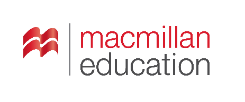 David Spencer with Gill Holley and Monika CichmińskaPodstawowy wymiar godzin (wariant III.1.P) = 90 godzin lekcyjnychRozszerzony wymiar godzin (wariant III.1.R), wraz z lekcjami dodatkowymi = do 150 godzin Umiejętności i treści językowe, według NOWEJ podstawy programowej, etap III wariant III.1.R (zakres rozszerzony)ROZKŁAD MATERIAŁUZgodny z NOWĄ podstawą programową określoną w Rozporządzeniu MEN z dnia 30 stycznia 2018 r.Numer lekcjiLiczba godzin DziałTematSłownictwo / GramatykaTematyka i umiejętności z podstawy programowejPodstawa programowaMateriałyROZDZIAŁ 1.ROZDZIAŁ 1.ROZDZIAŁ 1.ROZDZIAŁ 1.ROZDZIAŁ 1.ROZDZIAŁ 1.ROZDZIAŁ 1.ROZDZIAŁ 1.1, 22Rozdział 1: Interact!Vocabulary: Body idioms and human interaction
Reading: Studies in human interactions 

Słownictwo związane z interakcją między ludźmi oraz idiomy zawierające nazwy części ciała
Relacje społeczne – Praca z tekstem na temat badań nad relacjami miedzy ludźmiSłownictwo przydatne do opisywania relacji między ludźmi, uczuć, emocji, zainteresowań; idiomy zawierające nazwy części ciałaCzłowiek
* wygląd zewnętrzny
* cechy charakteru
* uczucia i emocje
* umiejętności i zainteresowania
* społeczny i osobisty system wartości
Nauka i technika
* odkrycia naukowe

Rozumienie wypowiedzi pisemnej  Uczeń:
* określa główną myśl tekstu lub fragmentu tekstu
* znajduje w tekście określone informacje

Tworzenie wypowiedzi ustnej Uczeń: 
* przedstawia fakty z teraźniejszości
* wyraża i uzasadnia swoje opinie i poglądy
* wyraża uczucia i emocje

Reagowanie ustne  Uczeń:
*uzyskuje i przekazuje informacje i wyjaśnienia
*wyraża swoje opinie i uzasadnia je, pyta o opinie 

Inne  Uczeń:
* wykorzystuje techniki samodzielnej pracy nad językiem poprzez korzystanie ze słownika
*stosuje strategie komunikacyjne – domyśla się znaczenia wyrazów z kontekstuI 1, 12
III 1, 4
IV 3, 6, 7
VI 3, 4
X
XIIISB str.6–7
WB str.4–531Rozdział 1: Interact!Grammar in context: Past tenses

Gramatyka: Czasy przeszłeSłownictwo dotyczące relacji między ludźmi

Czasy przeszłe: past simple, past continuous, past perfect simple, past perfect continuous, present perfect simple, present perfect continuous Człowiek
* uczucia i emocje
* społeczny i osobisty system wartości
Życie prywatne
* znajomi i przyjaciele
Nauka i technika
* odkrycia naukowe

Rozumienie wypowiedzi pisemnej Uczeń: 
* znajduje w tekście określone informacje
* rozpoznaje związki między poszczególnymi częściami tekstu

Reagowanie ustne Uczeń:
* uzyskuje i przekazuje informacje i wyjaśnienia

Reagowanie pisemne Uczeń:
* uzyskuje i przekazuje informacje i wyjaśnienia

Przetwarzanie wypowiedzi Uczeń
* przekazuje w języku obcym informacje sformułowane w tym języku

Inne Uczeń:
* wykorzystuje techniki samodzielnej pracy nad językiemI 1, 5, 12
III 4, 5
VI 3
VII 3
VIII 2
XSB str. 8
WB str. 6 41Rozdział 1: Interact! Developing vocabulary: Noun suffixes

Słownictwo: Tworzenie rzeczowników przy pomocy przyrostkówTworzenie rzeczowników przy pomocy przyrostkówCzłowiek
* rzeczy osobiste
* uczucia i emocje
* społeczny i osobisty system wartości

Rozumienie wypowiedzi pisemnej Uczeń:
* znajduje w tekście określone informacje
* rozpoznaje związki miedzy poszczególnymi częściami tekstu

Tworzenie wypowiedzi ustnej Uczeń:
* opisuje ludzi i zjawiska
* przedstawia fakty z teraźniejszości
* wyraża i uzasadnia swoje opinie i poglądy 

Reagowanie ustne Uczeń:
* uzyskuje i przekazuje informacje i wyjaśnienia

Inne Uczeń
* wykorzystuje techniki samodzielnej pracy nad językiemI  1
III 4, 5 
IV  1, 3, 6
VI  3
XSB str. 9
WB str. 7 ćw. 1–3, 651Rozdział 1: Interact!Listening: Fraternites
Grammar in context: Present and past habits

Słuchanie: Organizacje studenckie
Gramatyka: Powtarzające się czynności, nawyki i stany z teraźniejszości i przeszłości Powtarzające się czynności, nawyki i stany z teraźniejszości i przeszłości: present simple, present continuous, past simple, past continuous, used to, will, wouldEdukacja
* życie szkoły
Życie prywatne 
* rodzina
* znajomi i przyjaciele
* czynności życia codziennego
* formy spędzania czasu wolnego 
Państwo i społeczeństwo
* organizacje społeczne

Rozumienie wypowiedzi ustnej Uczeń:
* określa myśl główną wypowiedzi
* znajduje w wypowiedzi określone informacje

Rozumienie wypowiedzi pisemnej Uczeń: 
* rozpoznaje kontekst wypowiedzi
* rozpoznaje związki między poszczególnymi częściami tekstu

Tworzenie wypowiedzi ustnej Uczeń:
* opowiada o czynnościach, wydarzeniach i doświadczeniach z przeszłości i teraźniejszości
* przedstawia fakty z teraźniejszości i przeszłości

Tworzenie wypowiedzi pisemnej Uczeń:
* opowiada o czynnościach, wydarzeniach i doświadczeniach z przeszłości i teraźniejszości
* przedstawia fakty z teraźniejszości i przeszłości

Przetwarzanie wypowiedzi Uczeń
* przekazuje w języku angielskim informacje zawarte w materiałach wizualnych
* przekazuje w języku obcym informacje sformułowane w tym języku

Inne Uczeń:
* wykorzystuje techniki samodzielnej pracy nad językiemI 3, 5, 14 
II  4, 5
III 3, 5 
IV 2, 3
V 2, 3
VIII 1, 2
XSB str. 10
WB str. 7 ćw. 4–5, str. 861Rozdział 1: Interact!Developing speaking: Answering personal questions 

Mówienie: Udzielanie informacji o sobie – odpowiadanie na pytaniaSłownictwo przydatne do opisywania swoich zainteresowań i upodobań, opowiadania o doświadczeniach i wyrażania opinii

Czasy przeszłe i teraźniejsze  Człowiek
* umiejętności i zainteresowania 
Edukacja
* uczenie się
Życie prywatne
* znajomi i przyjaciele
* formy spędzania czasu wolnego
 
Rozumienie wypowiedzi ustnej Uczeń:
* określa główną myśl fragmentu wypowiedzi
* określa intencje nadawcy wypowiedzi
* znajduje w wypowiedzi określone informacje
* układa informacje w określonym porządku 

Rozumienie wypowiedzi pisemnej Uczeń: 
* rozpoznaje związki między poszczególnymi częściami tekstu

Tworzenie wypowiedzi ustnej Uczeń:
* wyraża i uzasadnia swoje opinie i poglądy

Tworzenie wypowiedzi pisemnej Uczeń:
* opowiada o czynnościach i doświadczeniach z teraźniejszości i przeszłości
* wyraża i uzasadnia swoje opinie i poglądy

Reagowanie ustne Uczeń: 
* uzyskuje i przekazuje informacje i wyjaśnienia

Reagowanie pisemne Uczeń: 
* uzyskuje i przekazuje informacje i wyjaśnieniaI 1, 3, 5
II 2, 3, 5, 6
III 5
IV 6
V 2, 6
VI 3
VII 3SB str. 11
WB str. 971Rozdział 1: Interact!Everyday English Unit 1: Is this your first day, too? (how to make introductions and start conversations)

Język angielski na co dzień – Rozdział 1: Przedstawianie się, rozpoczynanie rozmowy  Przedstawianie się, nawiązywanie kontaktów towarzyskich, rozpoczynanie rozmowyEdukacja
* życie szkołyI 3TRC Everyday English Unit 181Rozdział 1: Interact!Developing writing: A story

Pisanie: OpisywanieCzasy przeszłe
Porównania: as…as, like
Sposoby mówieniaCzłowiek 
* rzeczy osobiste
* uczucia i emocje
* zainteresowania
Życie prywatne
* formy spędzania czasu wolnego

Rozumienie wypowiedzi pisemnej Uczeń:
* określa myśl główną tekstu
* znajduje w tekście określone informacje
* układa informacje w określonym porządku

Tworzenie wypowiedzi ustnej Uczeń:
* opowiada o doświadczeniach z przeszłości
* wyraża i uzasadnia swoje opinie i poglądy

Tworzenie wypowiedzi pisemnej Uczeń:
* opowiada o czynnościach, doświadczeniach i wydarzeniach z przeszłości
* przedstawia fakty z przeszłości i teraźniejszości
* opisuje upodobania
* stosuje zasady konstruowania tekstów o różnym charakterze: opowiadanie
* stosuje nieformalny styl wypowiedzi

Przetwarzanie wypowiedzi Uczeń:
* przekazuje w języku angielskim informacje zawarte w materiałach wizualnych
* przekazuje w języku angielskim informacje sformułowane w tym języku

Inne Uczeń
* wykorzystuje techniki pracy samodzielnej nad językiemI 1, 5
III 1, 4, 6
IV 2, 6
V 2, 3, 5, 12, 13
VIII 1, 2
X SB str. 12–13 
WB str. 1091Rozdział 1: Interact!Integrating Skills Unit 1: Human rights
Doskonalenie umiejętności językowych z rozdziału 1: Prawa człowiekaSłownictwo związane z prawami człowieka, ideologiami i życiem uniwersyteckimCzłowiek
* społeczny i osobisty system wartości
* autorytety
Państwo i społeczeństwo
* prawa człowieka
* ideologie
 
Rozumienie wypowiedzi ustnej Uczeń:
* określa intencje i nastawienie nadawcy wypowiedzi
* określa kontekst wypowiedzi
* odróżnia informacje o faktach od opinii
* rozróżnia formalny i nieformalny styl wypowiedzi

Rozumienie wypowiedzi pisemnej Uczeń: 
* określa myśl główną tekstu lub fragmentów tekstu
* wyciąga wnioski z informacji zawartych w tekście

Tworzenie wypowiedzi ustnej Uczeń: 
* przedstawia fakty z teraźniejszości
* wyraża i uzasadnia swoje opinie i poglądy 
* wyraża i opisuje uczucia i emocje

Przetwarzanie wypowiedzi Uczeń:
* przekazuje w języku angielskim informacje sformułowane w tym języku
* przedstawia publicznie w języku obcym wcześniej przygotowany materiał (prezentację)

Inne Uczeń:
* współdziała w grupie, np. w lekcyjnych i pozalekcyjnych językowych
pracach projektowychI 1, 14
II 3, 4, 8, 10
III 1, 7
IV 3, 6, 7
VIII 2, 4
XI SB str. 14101Rozdział 1: Interact!Grammar Reference & Language Checkpoint Unit 1: Past simple, past continuous, present prefect simple, present perfect continuous, past perfect simple, past perfect continuous; 
Future activities in the past;
Past and present habits;
Word formation: noun suffixes; 
Idioms with parts of body;
Ways of talking; 
Similes

Utrwalenie gramatyki i słownictwa z Rozdziału 1: Czasy przeszłe: Nawyki w teraźniejszości i przeszłości; rzeczowniki: przyrostki; idiomy zawierające części ciała, sposoby mówienia, porównaniaRzeczowniki: Przyrostki; idiomy zawierające części ciała, sposoby mówienia, porównania
Czasy przeszłe: past simple, past continuous, present prefect simple, present perfect continuous, past perfect simple, past perfect continuous; 
Powtarzające się czynności, nawyki i stany z teraźniejszości i przeszłościSB str. 136–137
TRC Grammar Comunication Unit 1111Rozdział 1: Interact!Skills Checkpoint Unit 1
Powtórzenie wiadomości i umiejętności z rozdziału 1
Przygotowanie do matury:
Rozumienie ze słuchu: uzupełnianie luk
Rozumienie tekstów pisanych: uzupełnianie luk
Znajomość środków językowych: uzupełnianie
luk sterowanych, uzupełnianie luk
Wypowiedź pisemna: wpis na blogu
Wypowiedź ustna: opis ilustracjiSłownictwo związane z relacjami między ludźmi; porównania (as…as; like); idiomy zawierające nazwy części ciała
Czasy przeszłeCzłowiek
* uczucia i emocje
* społeczny i osobisty system wartości
Edukacja
* uczenie się, w tym uczenie się przez całe życie
Życie prywatne
* rodzina
* znajomi i przyjaciele

Rozumienie wypowiedzi ustnej  Uczeń:
* znajduje w wypowiedzi określone informacje 

Rozumienie wypowiedzi pisemnej  Uczeń:
* znajduje w tekście określone informacje
* rozpoznaje związki między poszczególnymi częściami tekstu

Tworzenie wypowiedzi ustnej  Uczeń:
* opisuje ludzi i miejsca
* opowiada o czynnościach, doświadczeniach i wydarzeniach z przeszłości i teraźniejszości
* wyraża i uzasadnia swoje opinie i poglądy

Tworzenie wypowiedzi pisemnej  Uczeń:
* opowiada o czynnościach, doświadczeniach i wydarzeniach z przeszłości
* przedstawia fakty z przeszłości
* wyraża i opisuje uczucia i emocje
* stosuje zasady konstruowania tekstów o różnym charakterze – wpis na blogu
* stosuje formalny lub nieformalny styl wypowiedzi w zależności od sytuacji

Przetwarzanie wypowiedzi Uczeń:
* przekazuje w języku angielskim informacje zawarte w materiałach wizualnych 
* przekazuje w języku angielskim informacje sformułowane w tym języku
* przekazuje w języku angielskim informacje sformułowane w języku polskim

Inne  Uczeń:
* dokonuje samooceny
* współdziała w grupieI 1, 3, 5
II 5
III 4, 5
IV 1, 2, 6
V 2, 3, 7, 12, 13 
VIII 1, 2, 3
X
XISB str. 16–17
WB str. 11121Rozdział 1: Interact!Sprawdzian wiadomości – test Unit 1131Rozdział 1: Interact!Vocabulary Builder Unit 1: Body idioms; Ways of talking; Similes
Słownictwo z Rozdziału 1 – ćwiczenia dodatkowe: idiomy zawierające części ciała, sposoby mówienia, porównaniaIdiomy zawierające części ciała, sposoby mówienia, porównaniaCzłowiek
* wygląd zewnętrzny
* cechy charakteru
* uczucia i emocje
* społeczny i osobisty system wartościI 1SB str. 126 141Rozdział 1: Interact!Culture worksheets Unit 1: Better together 
Kultura Rozdział 1: W jedności siła Nietradycyjne wydarzenia sportowe; Charytatywne wydarzenia sportowe TRC Culture worksheets Unit 1151Rozdział 1: Interact!Life skills: worksheets and videos Unit 1: Expressing yourself
Praca z filmem – Rozdział 1: Wyrażanie siebie Wyrażenia przydatne w rozmowie mającej na celu wyjaśnienie problemu i rozwiązanie konfliktu TRC Life skills: worksheets and videos Unit 1Rozdział 2Rozdział 2Rozdział 2Rozdział 2Rozdział 2Rozdział 2Rozdział 2Rozdział 216, 172Rozdział 2: Road tripsVocabulary: Compound nouns: cars and the road
Reading: Ready for the road? 

Słownictwo związane z podróżowaniem i prowadzeniem samochodu: rzeczowniki złożone
Praca z tekstem na temat prowadzenia samochodu przez młodych kierowcówSłownictwo związane z podróżowaniem i prowadzeniem samochodu: rzeczowniki złożone (samochody, drogi,  podróżowanie)Podróżowanie i turystyka
* środki transportu i korzystanie z nich
* bezpieczeństwo w podróży
Państwo i społeczeństwo
* zjawiska społeczne
* problemy współczesnego świata

Rozumienie wypowiedzi pisemnej  Uczeń:
* określa intencje autora tekstu
* znajduje w tekście określone informacje
* rozpoznaje związki między poszczególnymi częściami tekstu
* wyciąga związki z informacji zawartych w tekście
Tworzenie wypowiedzi ustnej Uczeń: 
* wyraża i uzasadnia swoje opinie i poglądy
Reagowanie ustne  Uczeń:
*wyraża swoje opinie i uzasadnia je, pyta o opinie, zgadza się lub nie zgadza z opiniami innych osób 
Inne  Uczeń:
* wykorzystuje techniki samodzielnej pracy nad językiem poprzez korzystanie ze słownika
*stosuje strategie komunikacyjne – domyśla się znaczenia wyrazów z kontekstuI 8, 14
III 2, 4, 5, 7
IV 6
VI 4
X
XIIISB str.18–19
WB str. 12–13181Rozdział 2: Road tripsGrammar in context: Modal verbs: obligation, permission, prohibition, criticism and advice

Gramatyka: Czasowniki modalne do wyrażenia obowiązku, zakazu, krytyki oraz udzielania przyzwolenia i radySłownictwo dotyczące podróżowania, ruchu ulicznego i prowadzenia samochodu

Czasowniki modalne do wyrażenia obowiązku, zakazu, krytyki oraz udzielania przyzwolenia i radyPodróżowanie i turystyka
* środki transportu i korzystanie z nich
* bezpieczeństwo w podróży

Rozumienie wypowiedzi pisemnej Uczeń: 
* znajduje w tekście określone informacje
* rozpoznaje związki między poszczególnymi częściami tekstu
* wyciąga wnioski z informacji zawartych w tekście
Tworzenie wypowiedzi ustnej Uczeń:
* przedstawia fakty z teraźniejszości i przeszłości
Reagowanie ustne Uczeń:
* udziela rady
* udziela lub odmawia pozwolenia
* nakazuje, zakazuje
Przetwarzanie wypowiedzi Uczeń
* przekazuje w języku obcym informacje sformułowane w tym języku
Inne Uczeń:
* wykorzystuje techniki samodzielnej pracy nad językiem
* współdziała w grupieI 8
III 4, 5, 7
IV 3
VI 9, 10, 11
VIII 2
X
XIIISB str. 20
WB str. 14 191Rozdział 2: Road tripsDeveloping vocabulary: Collocations with take, make and do

Słownictwo: Związki wyrazowe z take, make i doZwiązki wyrazowe z take, make i do; Słownictwo związane z transportem
Konstrukcje modalnePodróżowanie i turystyka
* środki transportu i korzystanie z nich
* bezpieczeństwo w podróży
Nauka i technika
* wynalazki

Rozumienie wypowiedzi pisemnej Uczeń:
* znajduje w tekście określone informacje
* rozpoznaje związki miedzy poszczególnymi częściami tekstu
Reagowanie pisemne Uczeń:
* uzyskuje i przekazuje informacje i wyjaśnienia
Przetwarzanie wypowiedzi Uczeń
* przekazuje w języku obcym informacje sformułowane w tym języku
Inne Uczeń
* wykorzystuje techniki samodzielnej pracy nad językiemI  8, 12
III 4, 5 
VII  3
VIII 2
XSB str. 21
WB str. 15 ćw. 1–3, 6201Rozdział 2: Road tripsListening: A dangerous road
Słuchanie: Niebezpieczna drogaSłownictwo dotyczące podróżowania i zagrożeń z tym związanychPodróżowanie i turystyka
* środki transportu i korzystanie z nich
* awarie i wypadki
* bezpieczeństwo w podróży

Rozumienie wypowiedzi ustnej Uczeń:
* określa myśl główną wypowiedzi
* znajduje w wypowiedzi określone informacje
* wyciąga wnioski z informacji zawartych w wypowiedzi
Tworzenie wypowiedzi ustnej Uczeń:
* opowiada o czynnościach, wydarzeniach i doświadczeniach z przeszłości
* wyraża i uzasadnia swoje opinie i poglądy
* rozważa sytuacje hipotetyczne
Reagowanie pisemne Uczeń:
* uzyskuje i przekazuje informacje i wyjaśnienia
Przetwarzanie wypowiedzi Uczeń
* przekazuje w języku angielskim informacje zawarte w materiałach wizualnych
Inne Uczeń:
* wykorzystuje techniki samodzielnej pracy nad językiemI 8
II  2, 5, 7
IV 2, 3, 10
V 2, 6
VII 3
VIII 1
XSB str. 22
WB str. 15 ćw. 4–5211Rozdział 2: Road tripsDeveloping speaking: Discussing photos – 1
Grammar in context: Modal verbs: speculation, deduction, possibility and probability 
Mówienie: rozmowa na podstawie ilustracji
Gramatyka: czasowniki modalne dla wyrażenia przypuszczenia i prawdopodobieństwaSłownictwo dotyczące środków transportu i wypadków, a także przydatne przy opisywaniu ilustracji
Czasowniki modalne dla wyrażenia przypuszczenia i prawdopodobieństwaPodróżowanie i turystyka
* środki transportu i korzystanie z nich
* awarie i wypadki
* bezpieczeństwo w podróży

Rozumienie wypowiedzi ustnej Uczeń:
* określa główną myśl wypowiedzi
* określa nastawienie nadawcy wypowiedzi
* znajduje w wypowiedzi określone informacje
Rozumienie wypowiedzi pisemnej Uczeń: 
* rozpoznaje związki między poszczególnymi częściami tekstu
Tworzenie wypowiedzi ustnej Uczeń:
* opisuje ludzi, miejsca i zjawiska
* opowiada o czynnościach i wydarzeniach z przeszłości i teraźniejszości
* wyraża pewność, przypuszczenie, wątpliwości dotyczące zdarzeń z przeszłości, teraźniejszości i przyszłości
Tworzenie wypowiedzi pisemnej Uczeń:
* opisuje ludzi, miejsca i zjawiska
* opowiada o czynnościach i doświadczeniach z teraźniejszości i przeszłości
* wyraża pewność, przypuszczenie, wątpliwości dotyczące zdarzeń z przeszłości, teraźniejszości i przyszłości
Przetwarzanie wypowiedzi Uczeń
* przekazuje w języku angielskim informacje zawarte w materiałach wizualnych
* przekazuje w języku obcym informacje sformułowane w tym języku
Inne Uczeń:
* współdziała w grupieI 8
II 2, 3, 5
III 5
IV 1, 2, 9
V 1, 2, 9
VIII 1, 2
XISB str. 23, 156
WB str. 16–17221Rozdział 2: Road tripsEveryday English Unit 2: Let's get the map out (how to negotiate and agree a decision)
Język angielski na co dzień – Rozdział 2: Wspólne planowanie podróży; prowadzenie negocjacji  Prowadzenie negocjacji, dochodzenie do kompromisuPodróżowanie i turystyka
* wycieczki
* zwiedzanieI 8Everyday English Unit 2231Rozdział 2: Road tripsDeveloping writing: An opinion essay
Pisanie: Rozprawka opiniującaWyrażenia przydatne w rozprawce opiniującejPodróżowanie i turystyka
* środki transportu i korzystanie z nich
* awarie i wypadki
* bezpieczeństwo w podróży

Rozumienie wypowiedzi pisemnej Uczeń:
* określa myśl główną tekstu i fragmentów tekstu
* znajduje w tekście określone informacje
* rozpoznaje związki miedzy poszczególnymi częściami tekstu
* wyciąga wnioski z informacji zawartych w tekście
Tworzenie wypowiedzi ustnej Uczeń:
* wyraża i uzasadnia swoje opinie i poglądy
Tworzenie wypowiedzi pisemnej Uczeń:
* wyraża i uzasadnia swoje opinie i poglądy
* stawia tezę, przedstawia w logicznym porządku argumenty za i przeciw danej tezie lub rozwiązaniu, kończy wypowiedź konkluzją
* stosuje zasady konstruowania tekstu: rozprawka opiniująca
* stosuje formalny styl wypowiedzi
Przetwarzanie wypowiedzi Uczeń:
* przekazuje w języku angielskim informacje sformułowane w tym języku
Inne Uczeń
* wykorzystuje techniki pracy samodzielnej nad językiemI 8
III 1, 4, 5, 7
IV 6
V 6, 8, 12, 13
VIII 2
X SB str. 24–25 
WB str. 18241Rozdział 2: Road tripsIntegrating Skills Unit 2: Space travel; Travel safety
Doskonalenie umiejętności językowych z rozdziału 2: Podróże w kosmos; Bezpieczeństwo w podróżySłownictwo związane z podróżami w kosmos i bezpieczeństwem podróżowaniaPodróżowanie i turystyka
* bezpieczeństwo w podróży
Świat przyrody
* przestrzeń kosmiczna

Rozumienie wypowiedzi ustnej Uczeń:
* określa myśl główną wypowiedzi
* określa nastawienie nadawcy wypowiedzi
* znajduje określone informacje w wypowiedzi
* rozróżnia formalny i nieformalny styl wypowiedzi
Rozumienie wypowiedzi pisemnej Uczeń: 
* określa intencje i nastawienie autora tekstu
* wyciąga wnioski z informacji zawartych w tekście
* odróżnia informacje o faktach od opinii
Tworzenie wypowiedzi ustnej Uczeń: 
* przedstawia intencje i marzenia
* wyraża i uzasadnia swoje opinie i poglądy 
Przetwarzanie wypowiedzi Uczeń:
* przedstawia publicznie w języku obcym wcześniej przygotowany materiał (prezentację)
Inne Uczeń:
* współdziała w grupie, np. w lekcyjnych i pozalekcyjnych językowych
pracach projektowychI 8, 13
II 2, 3, 5, 10
III 2, 7, 8
IV 4, 6
VIII 4
XI SB str. 26251Rozdział 2: Road tripsGrammar Reference & Language Checkpoint Unit 2: Modal verbs of obligation, permission, prohibition, criticism and advice – Present and Past; Modal verbs of speculation, deduction, possibility and probability –
Present, future and Past; Collocations with take, make
and do; Compound nouns: cars and the road

Utrwalenie gramatyki i słownictwa z Rozdziału 2: Czasowniki modalne dla wyrażenia obowiązku, zakazu, krytyki oraz udzielenia pozwolenia i rady w teraźniejszości i przeszłości, a także dla wyrażenia przypuszczenia i prawdopodobieństwa odnośnie przeszłości, teraźniejszości i przyszłości; Wyrażenia z take, make i do; Rzeczowniki złożone dotyczące samochodów i ruchu drogowegoCzasowniki modalne dla wyrażenia obowiązku, zakazu, krytyki oraz udzielenia pozwolenia i rady w teraźniejszości i przeszłości, a także dla wyrażenia przypuszczenia i prawdopodobieństwa odnośnie przeszłości, teraźniejszości i przyszłości;
Wyrażenia z take, make i do; Rzeczowniki złożone dotyczące samochodów i ruchu drogowegoSB str. 138–139
TRC Grammar Comunication Unit 2261Rozdział 2: Road tripsSkills Checkpoint Unit 2
Powtórzenie wiadomości i umiejętności z Rozdziału 2
Przygotowanie do matury:
Rozumienie ze słuchu: odpowiedzi na pytania
Rozumienie tekstów pisanych: uzupełnianie luk
Znajomość środków językowych: parafraza, wybór wielokrotny
Wypowiedź pisemna: rozprawka
Wypowiedź ustna: opis ilustracjiSłownictwo związane z korzystaniem ze środków transportu oraz bezpieczeństwem podróżowania
Konstrukcje modalnePodróżowanie i turystyka
* środki transportu i korzystanie z nich
* ruch uliczny
* bezpieczeństwo w podróży

Rozumienie wypowiedzi ustnej  Uczeń:
* znajduje w wypowiedzi określone informacje 
Rozumienie wypowiedzi pisemnej  Uczeń:
* znajduje w tekście określone informacje
* rozpoznaje związki między poszczególnymi częściami tekstu
Tworzenie wypowiedzi ustnej  Uczeń:
* opisuje ludzi i miejsca
* opowiada o czynnościach, doświadczeniach i wydarzeniach z przeszłości i teraźniejszości
* wyraża i uzasadnia swoje opinie i poglądy
Tworzenie wypowiedzi pisemnej Uczeń:
* wyraża i uzasadnia swoje opinie i poglądy
* stawia tezę, przedstawia w logicznym porządku argumenty za i przeciw danej tezie lub rozwiązaniu, kończy wypowiedź konkluzją
* stosuje zasady konstruowania tekstu: rozprawka opiniująca
* stosuje formalny styl wypowiedzi
Przetwarzanie wypowiedzi Uczeń:
* przekazuje w języku obcym informacje zawarte w materiałach wizualnych 
* przekazuje w języku angielskim informacje sformułowane w tym języku
Inne  Uczeń:
* dokonuje samooceny
* współdziała w grupieI 8
II 5
III 4, 5
IV 1, 2, 6
V 6, 9, 12, 13 
VIII 1, 2
X
XISB str. 28–29
WB str. 19271Rozdział 2: Road tripsSprawdzian wiadomości – test Unit 2281Rozdział 2: Road tripsVocabulary Builder Unit 2: Compound nouns: cars and the road; Collocations with take, make and do
Słownictwo z Rozdziału 2 – ćwiczenia dodatkowe: Rzeczowniki złożone dotyczące samochodów i ruchu drogowego; Wyrażenia z take, make i do;Rzeczowniki złożone dotyczące samochodów i ruchu drogowego; Wyrażenia z take, make i doPodróżowanie i turystyka
* środki transportu i korzystanie z nich
* bezpieczeństwo w podróżySB str. 127291Rozdział 2: Road tripsCulture worksheets Unit 2: Road trips
Kultura Rozdział 2: WycieczkiSłownictwo związane z podróżowaniem różnymi środkami transportu oraz zwiedzaniemTRC Culture worksheets Unit 2301Rozdział 2: Road tripsLife skills: worksheets and videos Unit 2: Making good decisions
Praca z filmem – Rozdział 2: Podejmowanie decyzjiDwu- i trzywyrazowe czasowniki frazowe; Wyrażenia związane z negocjowaniem i podejmowaniem decyzjiTRC Life skills: worksheets and videos Unit 2Rozdział 3Rozdział 3Rozdział 3Rozdział 3Rozdział 3Rozdział 3Rozdział 3Rozdział 331, 322Rozdział 3: Mind powerVocabulary: The human mind
Reading: Is there a savant in all of us?

Słownictwo: Ludzki umysł
Czytanie: Czy w każdym z nas drzemie geniusz?Słownictwo związane umysłem ludzkim i procesami poznawczymiCzłowiek
* umiejętności i zainteresowania
Nauka i technika
* korzyści i zagrożenia wynikające z postępu naukowo-technicznego

Rozumienie wypowiedzi pisemnej  Uczeń:
* określa myśl główną tekstu i fragmentów tekstu
* znajduje w tekście określone informacje
* rozpoznaje związki między poszczególnymi częściami tekstu
Tworzenie wypowiedzi ustnej Uczeń: 
* opisuje ludzi
* przedstawia fakty z teraźniejszości
* wyraża i uzasadnia swoje opinie i poglądy
Przetwarzanie wypowiedzi Uczeń:
* przekazuje w języku obcym informacje zawarte w materiałach wizualnych 
* przekazuje w języku angielskim informacje sformułowane w tym języku
Inne  Uczeń:
* wykorzystuje techniki samodzielnej pracy nad językiem poprzez korzystanie ze słownika
*stosuje strategie komunikacyjne – domyśla się znaczenia wyrazów z kontekstuI 1, 12
III 1, 4
IV 1, 3, 6
VIII 1, 2
X
XIIISB str. 30–31
WB str. 20–21331Rozdział 3: Mind powerGrammar in context: Verb +   -ing form and infinitive

Gramatyka: Konstrukcje - czasownik + forma -ing lub bezokolicznikKonstrukcje - czasownik + forma -ing lub bezokolicznikCzłowiek
* umiejętności i zainteresowania

Rozumienie wypowiedzi pisemnej Uczeń: 
* znajduje w tekście określone informacje
* rozpoznaje związki między poszczególnymi częściami tekstu
* wyciąga wnioski z informacji zawartych w tekście
Tworzenie wypowiedzi ustnej Uczeń:
* opowiada o czynnościach, doświadczeniach i wydarzeniach z przeszłości i teraźniejszości
* przedstawia intencje i marzenia
Inne Uczeń:
* wykorzystuje techniki samodzielnej pracy nad językiem
* współdziała w grupieI 1
III 4, 5, 7
IV 2, 4
X
XIIISB str. 32
WB str. 22 341Rozdział 3: Mind powerDeveloping vocabulary: Phrasal verbs: the mind

Słownictwo: Czasowniki frazowe dotyczące procesów poznawczychCzasowniki frazowe dwu- i trzywyrazowe dotyczące procesów poznawczychCzłowiek
* umiejętności i zainteresowania
Edukacja
* uczenie się

Rozumienie wypowiedzi pisemnej Uczeń:
* rozpoznaje związki miedzy poszczególnymi częściami tekstu
* wyciąga wnioski z informacji zawartych w tekście
Reagowanie ustne Uczeń:
* uzyskuje i przekazuje informacje i wyjaśnienia
* wyraża i uzasadnia swoje upodobania, preferencje i pragnienia, pyta o upodobania, preferencje i pragnienia
Przetwarzanie wypowiedzi Uczeń
* przekazuje w języku obcym informacje sformułowane w tym języku
Inne Uczeń
* wykorzystuje techniki samodzielnej pracy nad językiem
*stosuje strategie komunikacyjne – domyśla się znaczenia wyrazów z kontekstuI  1, 3
III 5, 7
VI  3, 5
VIII 2
X
XIIISB str. 33
WB str. 23 ćw. 1–4, 7351Rozdział 3: Mind powerListening: Occupying your mind
Grammar in context: Verb + object + -ing form and infinitive
Słuchanie: wywiad radiowy na temat form spędzania czasu wolnego np. w drodze do pracy (rozwiązywanie łamigłówek, gier i inne zajęcia umysłowe)
Gramatyka: Konstrukcje - czasownik + dopełnienie + forma -ing lub bezokolicznikKonstrukcje: czasownik + dopełnienie + forma -ing lub bezokolicznikCzłowiek
* umiejętności i zainteresowania
Praca
* zawody
Życie prywatne
* formy spędzania czasu wolnego

Rozumienie wypowiedzi ustnej Uczeń:
* określa myśl główną fragmentu wypowiedzi
* znajduje w wypowiedzi określone informacje
Rozumienie wypowiedzi pisemnej Uczeń:
* znajduje określone informacje w tekście
* rozpoznaje związki miedzy poszczególnymi częściami tekstu
Tworzenie wypowiedzi ustnej Uczeń:
* opisuje upodobania
* wyraża i uzasadnia swoje opinie i poglądy
Przetwarzanie wypowiedzi Uczeń
* przekazuje w języku angielskim informacje zawarte w materiałach wizualnych
Inne Uczeń:
* wykorzystuje techniki samodzielnej pracy nad językiem
*stosuje strategie komunikacyjne – domyśla się znaczenia wyrazów z kontekstuI 1, 4, 5
II  2, 5
III 4, 5
IV 5, 6
VI 3
VIII 1
X
XIIISB str. 34
WB str. 23 ćw. 5–6; str. 24361Rozdział 3: Mind powerDeveloping speaking: Presentations – 1
Mówienie: PrezentacjeSłownictwo dotyczące sposobów uczenia się, a także przydatne w tworzeniu struktury prezentacjiCzłowiek
* umiejętności i zainteresowania
Edukacja
* uczenie się
Nauka i technika
* korzystanie z technologii informacyjno–komunikacyjnych

Rozumienie wypowiedzi ustnej Uczeń:
* określa główną myśl wypowiedzi
* określa nastawienie nadawcy wypowiedzi
* znajduje w wypowiedzi określone informacje
* układa informacje w określonym porządku
Rozumienie wypowiedzi pisemnej Uczeń: 
* określa główną myśl tekstu
* znajduje w tekście określone informacje
* rozpoznaje związki między poszczególnymi częściami tekstu
Tworzenie wypowiedzi ustnej Uczeń:
* wyraża i uzasadnia swoje opinie i poglądy, ustosunkowuje się do opinii i poglądów innych osób
* stawia tezę, przedstawia w logicznym porządku argumenty za i przeciw danej tezie lub rozwiązaniu, kończy wypowiedź konkluzją
Przetwarzanie wypowiedzi Uczeń
* przedstawia publicznie w języku obcym wcześniej przygotowany materiał (prezentację)
Inne Uczeń:
* współdziała w grupieI 1, 3, 12
II 2, 3, 5, 6
III 1, 4, 5
IV 6, 8
VIII 4
XISB str. 35
WB str. 25371Rozdział 3: Mind powerEveryday English Unit 3: I fell and hit my head (learn how to describe a health emergency)
Język angielski na co dzień – Rozdział 3: Opisywanie wypadków i zagrożeń Słownictwo pomocne w opisywaniu wypadków i zagrożeń dla zdrowia Zdrowie
* choroby – ich objawy i leczenia
* pierwsza pomoc w nagłych wypadkachI 11TRC Everyday English Unit 3381Rozdział 3: Mind powerDeveloping writing: A film review
Pisanie: Recenzja filmowaSłowotwórstwo: przedrostki;
Słownictwo związane z filmamiKultura
* dziedziny kultury
* twórcy i ich dzieła
* uczestnictwo w kulturze

Rozumienie wypowiedzi pisemnej Uczeń:
* określa nastawienie autora teksty
* znajduje w tekście określone informacje
* rozpoznaje związki miedzy poszczególnymi częściami tekstu
* wyciąga wnioski z informacji zawartych w tekście
Tworzenie wypowiedzi ustnej Uczeń:
* wyraża i uzasadnia swoje opinie i poglądy
Tworzenie wypowiedzi pisemnej Uczeń:
* opisuje ludzi, miejsca i zjawiska
* opowiada o czynnościach i wydarzeniach z przeszłości i teraźniejszości
* przedstawia fakty z teraźniejszości i przeszłości
* wyraża i uzasadnia swoje opinie i poglądy
* stosuje zasady konstruowania tekstu: recenzja
* stosuje formalny lub nieformalny styl wypowiedzi adekwatnie do sytuacji
Przetwarzanie wypowiedzi Uczeń:
* przekazuje w języku angielskim informacje sformułowane w tym języku
Inne Uczeń
* wykorzystuje techniki pracy samodzielnej nad językiemI 9
III 2, 4, 5, 7
IV 6
V 1, 2, 3, 6, 12, 13
VIII 2
X SB str. 36–37
WB str. 26391Rozdział 3: Mind powerIntegrating Skills Unit 3: Lifestyle diseases
Doskonalenie umiejętności językowych z Rozdziału 3: Choroby związane z trybem życiaSłownictwo dotyczące chorób cywilizacyjnychZdrowie
* tryb życia
* choroby – w tym choroby cywilizacyjne i ich objawy

Rozumienie wypowiedzi ustnej Uczeń:
* określa intencje i nastawienie nadawcy wypowiedzi
* określa kontekst wypowiedzi
* znajduje określone informacje w wypowiedzi
Rozumienie wypowiedzi pisemnej Uczeń: 
* znajduje określone informacje w tekście
* wyciąga wnioski z informacji zawartych w tekście
Tworzenie wypowiedzi ustnej Uczeń: 
* wyraża i uzasadnia swoje opinie i poglądy 
Przetwarzanie wypowiedzi Uczeń:
* przekazuje w języku obcym informacje zawarte w materiałach wizualnych
* przedstawia publicznie w języku obcym wcześniej przygotowany materiał (prezentację)
Inne Uczeń:
* współdziała w grupie, np. w lekcyjnych i pozalekcyjnych językowych pracach projektowychI 11
II 3, 4, 5
III 4, 7
IV 6
VIII 1, 4
XI SB str. 38401Rozdział 3: Mind powerGrammar Reference & Language Checkpoint Unit 3: Verb + -ing form and infinitive; Verb + object + -ing form and infinitive
Phrasal verbs: the mind; The human mind; Prefixes

Utrwalenie gramatyki i słownictwa z Rozdziału 3: Konstrukcje: czasownik + (dopełnienie+) bezokolicznik lub forma -ing;
Czasowniki frazowe i słownictwo dotyczące procesów poznawczych; przedrostkiKonstrukcje: czasownik + (dopełnienie+) bezokolicznik lub forma -ing;
Czasowniki frazowe i słownictwo dotyczące procesów poznawczych; przedrostkiSB str. 140–141
TRC Grammar Comunication unit 3411Rozdział 3: Mind powerSkills Checkpoint Unit 3
Powtórzenie wiadomości i umiejętności z rozdziału 3
Przygotowanie do matury:
Rozumienie ze słuchu: dobieranie
Rozumienie tekstów pisanych: uzupełnianie luk
Znajomość środków językowych: parafraza zdań, uzupełnianie luk otwartych
Wypowiedź pisemna: rozprawka
Wypowiedź ustna: rozmowa z odgrywaniem roliSłownictwo związane z kulturą, filmami i serialami oraz procesami poznawczymi i umysłem ludzkim
Słowotwórstwo: przedrostki
Konstrukcje czasownik + (dopełnienie+) forma -ing lub bezokolicznik Człowiek 
* umiejętności i zainteresowania
Edukacja
* uczenie się
Kultura
* dziedziny kultury
* twórcy i ich dzieła

Rozumienie wypowiedzi ustnej  Uczeń:
* znajduje w wypowiedzi określone informacje 
Rozumienie wypowiedzi pisemnej  Uczeń:
* znajduje w tekście określone informacje
* rozpoznaje związki między poszczególnymi częściami tekstu
Tworzenie wypowiedzi pisemnej Uczeń:
* wyraża i uzasadnia swoje opinie i poglądy
* stawia tezę, przedstawia w logicznym porządku argumenty za i przeciw danej tezie lub rozwiązaniu, kończy wypowiedź konkluzją
* stosuje zasady konstruowania tekstu: rozprawka 
* stosuje formalny styl wypowiedzi
Reagowanie ustne Uczeń
* uzyskuje i przekazuje informacje i wyjaśnienia
* wyraża i uzasadnia swoje preferencje i pragnienia, pyta o preferencje i pragnienia innych osób
* proponuje, przyjmuje i odrzuca propozycje
Przetwarzanie wypowiedzi Uczeń:
* przekazuje w języku angielskim informacje sformułowane w tym języku
Inne  Uczeń:
* dokonuje samooceny
* współdziała w grupieI 1, 3, 9
II 5
III 4, 5
V 6, 9, 12, 13
VII 3, 5, 8 
VIII 2
X
XISB str. 40–41
WB str. 27421Rozdział 3: Mind powerSprawdzian wiadomości – test unit 3431Rozdział 3: Mind powerVocabulary Builder Unit 3: Phrasal verbs: the mind; Brain idioms
Słownictwo z Rozdziału 3 – ćwiczenia dodatkowe: Czasowniki frazowe dotyczące procesów poznawczych; idiomy ze słowem "brain" Słownictwo związane z procesami poznawczymi, ludzkim mózgiem i umysłem Człowiek
* umiejętności 
Edukacja
* uczenie sięSB str. 128441Rozdział 3: Mind powerCulture worksheets Unit 3: Cultural intelligence
Kultura Rozdział 3: Inteligencja kulturowaSłownictwo związane ze świadomością istnienia różnic kulturowych TRC Culture worksheets Unit 3451Rozdział 3: Mind powerLife skills: worksheets and videos Unit 3: Improving your memory
Praca z filmem – Rozdział 3: Usprawnianie pamięciSłownictwo związane z pamięcią i treningiem pamięciTRC Life skills: worksheets and videos Unit 3Rozdział 4Rozdział 4Rozdział 4Rozdział 4Rozdział 4Rozdział 4Rozdział 4Rozdział 446, 472Rozdział 4: Mad scienceVocabulary: Biology and scientific research
Reading: Modifying mosquitoes 

Słownictwo: Biologia i badania naukowe
Praca z tekstem na temat modyfikacji genetycznej owadówSłownictwo związane z biologią i badaniami naukowymiNauka i technika
* odkrycia naukowe
* korzyści i zagrożenia wynikające z postępu naukowo–technicznego
Świat przyrody
* rośliny i zwierzęta
Rozumienie wypowiedzi pisemnej  Uczeń:
* określa myśl główną tekstu i fragmentów tekstu
* znajduje w tekście określone informacje
* rozpoznaje związki między poszczególnymi częściami tekstu
* odróżnia informacje o faktach od opinii
Tworzenie wypowiedzi ustnej Uczeń: 
* przedstawia fakty z teraźniejszości
* wyraża i uzasadnia swoje opinie i poglądy
Inne  Uczeń:
* wykorzystuje techniki samodzielnej pracy nad językiem poprzez korzystanie ze słownika
*stosuje strategie komunikacyjne – domyśla się znaczenia wyrazów z kontekstuI 12, 13
III 1, 4, 5, 8
IV 3, 6
X
XIIISB str. 42–43
WB str. 28–29481Rozdział 4: Mad scienceGrammar in context: Conditionals; Other conditional structures

Gramatyka: Zdania warunkowe typu zerowego, pierwszego, drugiego i trzeciegoZdania warunkowe typu zerowego, pierwszego, drugiego i trzeciego; 
If, unless, supposing, provided, in case; if only, I wish itp. Nauka i technika
* odkrycia naukowe
Rozumienie wypowiedzi pisemnej Uczeń: 
* rozpoznaje związki między poszczególnymi częściami tekstu
* wyciąga wnioski z informacji zawartych w tekście
Tworzenie wypowiedzi ustnej Uczeń:
* rozważa sytuacje hipotetyczne
Tworzenie wypowiedzi pisemnej
* rozważa sytuacje hipotetyczne
Przetwarzanie wypowiedzi Uczeń:
* przekazuje w języku angielskim informacje sformułowane w tym języku
Inne Uczeń:
* wykorzystuje techniki samodzielnej pracy nad językiem
* współdziała w grupieI 12
III 5, 7
IV 10
V 10
VIII 2
X
XIIISB str. 44
WB str. 30 491Rozdział 4: Mad scienceDeveloping vocabulary: Compound nouns and adjectives 

Słownictwo: Rzeczowniki i przymiotniki złożoneRzeczowniki i przymiotniki złożoneNauka i technika
* odkrycia naukowe
* korzyści i zagrożenia wynikające z postępu naukowo-technicznego

Rozumienie wypowiedzi pisemnej Uczeń:
* rozpoznaje związki miedzy poszczególnymi częściami tekstu
Inne Uczeń
* wykorzystuje techniki samodzielnej pracy nad językiem
*posiada świadomość językowąI  12
III 5
X
XIVSB str. 45
WB str. 31 ćw. 1–2, 5–6501Rozdział 4: Mad scienceListening: Extinct animals
Grammar in context: Mixed conditionals
Słuchanie: Podcast na temat badań genetycznych nad wymarłymi i zagrożonymi gatunkami zwierząt
Gramatyka: Mieszane okresy warunkoweMieszane okresy warunkoweNauka i technika
* odkrycia naukowe
* korzyści i zagrożenia wynikające z postępu naukowo-technicznego

Rozumienie wypowiedzi ustnej Uczeń:
* określa nastawienie nadawcy wypowiedzi
* znajduje w wypowiedzi określone informacje
Rozumienie wypowiedzi pisemnej Uczeń:
* rozpoznaje związki miedzy poszczególnymi częściami tekstu
* wyciąga wnioski z informacji zawartych w tekście
Tworzenie wypowiedzi ustnej Uczeń:
* przedstawia fakty z teraźniejszości i przeszłości
* wyraża i uzasadnia swoje opinie i poglądy
* rozważa sytuacje hipotetyczne
Inne Uczeń:
* wykorzystuje techniki samodzielnej pracy nad językiem
* posiada świadomość językowąI 12
II  3, 5
III 5, 7
IV 3, 6, 10
X
XIVSB str. 46
WB str. 31 ćw. 3–4; str. 32511Rozdział 4: Mad scienceDeveloping speaking: Talking about statistics
Mówienie: Omawianie statystykSłownictwo związane z liczbami, proporcjami i trendami pomocne w odczytywaniu statystykCzłowiek
* umiejętności i zainteresowania
Nauka i technika
* odkrycia naukowe
* korzyści i zagrożenia wynikające z postępu naukowo-technicznego

Rozumienie wypowiedzi ustnej Uczeń:
* określa główną myśl wypowiedzi
* określa nastawienie nadawcy wypowiedzi
* znajduje w wypowiedzi określone informacje
Rozumienie wypowiedzi pisemnej Uczeń: 
* znajduje w tekście określone informacje
* rozpoznaje związki między poszczególnymi częściami tekstu
Tworzenie wypowiedzi ustnej Uczeń:
* opisuje zjawiska
* wyraża i uzasadnia swoje opinie i poglądy, ustosunkowuje się do opinii i poglądów innych osób
Tworzenie wypowiedzi pisemnej Uczeń:
* opisuje zjawiska
* przedstawia fakty z teraźniejszości i przeszłości
Przetwarzanie wypowiedzi Uczeń
* przekazuje w języku obcym informacje zawarte w materiałach wizualnych
Inne Uczeń:
* współdziała w grupieI 1, 12
II 2, 3, 5
III 4, 5
IV 1, 6
V 1, 3
VIII 1
XISB str. 47, 156
WB str. 33521Rozdział 4: Mad scienceEveryday English Unit 4: We’re having toad in the hole (how to ask about and describe food)
Język angielski na co dzień – Rozdział 4: Opisywanie dań i ich składnikówSłownictwo pomocne w opisywaniu dań i ich składnikówŻywienie
* posiłki i ich przygotowywanie
* pierwsza pomoc w nagłych wypadkachI 6TRC Everyday English Unit 4531Rozdział 4: Mad scienceDeveloping writing: A for-and-against essay
Pisanie: Rozprawka argumentacyjnaSłownictwo związane z badaniami naukowymi; wyrażenia pomocne w opisywaniu związków przyczynowo-skutkowych oraz przydatne w organizacji tekstu rozprawki argumentacyjnej  Nauka i technika
* odkrycia naukowe
* korzyści i zagrożenia wynikające z postępu naukowo-technicznego
Świat przyrody
* pogoda
* klęski żywiołowe

Rozumienie wypowiedzi pisemnej Uczeń:
* określa myśl główną tekstu i fragmentów tekstu
* rozpoznaje związki miedzy poszczególnymi częściami tekstu
* wyciąga wnioski z informacji zawartych w tekście
Tworzenie wypowiedzi ustnej Uczeń:
* wyraża i uzasadnia swoje opinie i poglądy, ustosunkowuje się do opinii i poglądów innych osób
Tworzenie wypowiedzi pisemnej Uczeń:
* wyraża i uzasadnia swoje opinie i poglądy, ustosunkowuje się do opinii i poglądów innych osób
* stawia tezę, przedstawia w logicznym porządku argumenty za i przeciw danej tezie lub rozwiązaniu, kończy wypowiedź konkluzją
* stosuje zasady konstruowania tekstu: rozprawka
* stosuje formalny styl wypowiedzi 
Inne Uczeń
* wykorzystuje techniki pracy samodzielnej nad językiem
* współdziała w grupieI 12, 13
III 2, 5, 7
IV 6
V 6, 8, 12, 13
X
XI SB str. 48–49
WB str. 34541Rozdział 4: Mad scienceIntegrating Skills Unit 4: Ethical problems
Doskonalenie umiejętności językowych z rozdziału 4: problemy etyczneSłownictwo dotyczące badań naukowych z zastosowaniem modyfikacji genetycznychNauka i technika
* odkrycia naukowe
* korzyści i zagrożenia wynikające z postępu naukowo-technicznego
Świat przyrody
*rośliny i zwierzęta

Rozumienie wypowiedzi ustnej Uczeń:
* określa intencje i nastawienie nadawcy wypowiedzi
* znajduje określone informacje w wypowiedzi
Rozumienie wypowiedzi pisemnej Uczeń: 
* rozpoznawanie związków między poszczególnymi częściami tekstu
* układa informacje w określonym porządku
Tworzenie wypowiedzi ustnej Uczeń: 
* wyraża i uzasadnia swoje opinie i poglądy
* rozważa sytuacje hipotetyczne 
Przetwarzanie wypowiedzi Uczeń:
* przekazuje w języku obcym informacje zawarte w materiałach wizualnych
Inne Uczeń:
* współdziała w grupieI 12, 13
II 3, 5
III 5
IV 6, 10
VIII 1
XI SB str. 50551Rozdział 4: Mad scienceGrammar Reference & Language Checkpoint Unit 4: Conditionals; Other conditional structures; Mixed conditionals
Compound nouns and adjectives; Causes, reasons and results; Biology and scientific research

Utrwalenie gramatyki i słownictwa z Rozdziału 4: Zdania warunkowe wszystkich typów
Rzeczowniki i przymiotniki złożone; Słownictwo dotyczące badań naukowych w dziedzinie biologi Utrwalenie gramatyki i słownictwa z Rozdziału 4: Zdania warunkowe wszystkich typów
Rzeczowniki i przymiotniki złożone; Słownictwo dotyczące badań naukowych w dziedzinie biologi; wyrażenia opisujące związki przyczynowo-skutkoweSB str. 142–143
TRC Grammar Comunication unit 4561Rozdział 4: Mad scienceSkills Checkpoint Unit 4
Powtórzenie wiadomości i umiejętności z rozdziału 4
Przygotowanie do matury:
Rozumienie ze słuchu: uzupełnianie luk
Rozumienie tekstów pisanych:wybór wielokrotny
Znajomość środków językowych: tłumaczenie fragmentów zdań
Wypowiedź pisemna: rozprawka
Wypowiedź ustna: wypowiedź na podstawie materiału stymulującegoSłownictwo związane z badaniami naukowymi i postępem naukowo-technicznym
Zdania warunkoweNauka i technika
* odkrycia naukowe
* wynalazki
* korzyści i zagrożenia wynikające z postępu naukowo-technicznego

Rozumienie wypowiedzi ustnej  Uczeń:
* znajduje w wypowiedzi określone informacje 
Rozumienie wypowiedzi pisemnej  Uczeń:
* określa myśl główną tekstu
* określa intencje i nastawienie nadawcy tekstu
* znajduje w tekście określone informacje
* rozpoznaje związki między poszczególnymi częściami tekstu
Tworzenie wypowiedzi ustnej Uczeń:
* opisuje ludzi, przedmioty i miejsca
* wyraża i uzasadnia swoje opinie i poglądy
Tworzenie wypowiedzi pisemnej Uczeń:
* wyraża i uzasadnia swoje opinie i poglądy
* stawia tezę, przedstawia w logicznym porządku argumenty za i przeciw danej tezie lub rozwiązaniu, kończy wypowiedź konkluzją
* stosuje zasady konstruowania tekstu: rozprawka 
* stosuje formalny styl wypowiedzi
Przetwarzanie wypowiedzi Uczeń:
* przekazuje w języku angielskim informacje przedstawione w materiałach wizualnych
* przekazuje w języku angielskim informacje sformułowane w tym języku
* przekazuje w języku angielskim informacje sformułowane w języku polskim
Inne  Uczeń:
* dokonuje samooceny
* współdziała w grupieI 12
II 5
III 1, 2, 4, 5
IV 1, 6
V 6, 9, 12, 13
VIII 1, 2, 3
X
XISB str. 52–53
WB str. 35571Rozdział 4: Mad scienceSprawdzian wiadomości – test unit 4581Rozdział 4: Mad scienceVocabulary Builder Unit 4: Compound words; Biology and research
Słownictwo z Rozdziału 4 – ćwiczenia dodatkowe: Wyrazy złożone; słownictwo dotyczące biologii i badań naukowych Wyrazy złożone; Słownictwo związane z biologią i badaniami naukowymiNauka i technika
* odkrycia naukowe
* korzyści i zagrożenia wynikające z postępu naukowo-technicznegoSB str. 129591Rozdział 4: Mad scienceCulture worksheets Unit 4: Science has no borders
Kultura Rozdział 3: Nauka bez granicSłownictwo związane z odkryciami naukowymiTRC Culture worksheets Unit 4601Rozdział 4: Mad scienceLife skills: worksheets and videos Unit 4: Reading articles critically
Praca z filmem – Rozdział 4: Krytyczne czytanie tekstówSłownictwo związane z dziennikarstwem naukowymTRC Life skills: worksheets and videos Unit 4Rozdział 5Rozdział 5Rozdział 5Rozdział 5Rozdział 5Rozdział 5Rozdział 5Rozdział 561, 622Rozdział 5: Big brotherVocabulary: Minor offences and punishment
Reading: Minor offences

Słownictwo: Drobna przestępczość i kary
Praca z tekstem na temat karania sprawców wykroczeńSłownictwo związane z drobnymi przestępstwami oraz sposobami karania sprawcówPaństwo i społeczeństwo
* zjawiska społeczne
* problemy współczesnego świata

Rozumienie wypowiedzi pisemnej  Uczeń:
* określa myśl główną tekstu i fragmentów tekstu
* znajduje w tekście określone informacje
* rozpoznaje związki między poszczególnymi częściami tekstu
Tworzenie wypowiedzi ustnej Uczeń: 
* wyraża i uzasadnia swoje opinie i poglądy, ustosunkowuje się do opinii i poglądów innych osób
Inne  Uczeń:
* wykorzystuje techniki samodzielnej pracy nad językiem poprzez korzystanie ze słownika
*stosuje strategie komunikacyjne – domyśla się znaczenia wyrazów z kontekstuI 14
III 1, 4, 5
IV 6
X
XIIISB str. 54–55
WB str. 36–37631Rozdział 5: Big brotherGrammar in context: Future forms

Gramatyka: Czasy przyszłeWyrażanie przyszłości przy pomocy czasów present simple, present continuous, future simple oraz be going toPaństwo i społeczeństwo
* zjawiska społeczne
* problemy współczesnego świata

Rozumienie wypowiedzi pisemnej Uczeń: 
* rozpoznaje związki między poszczególnymi częściami tekstu
* wyciąga wnioski z informacji zawartych w tekście
Tworzenie wypowiedzi ustnej Uczeń:
* przedstawia intencje i plany na przyszłość
* wyraża pewność i przypuszczenie dotyczące zdarzeń z przyszłości
Tworzenie wypowiedzi pisemnej
* przedstawia intencje i plany na przyszłość
Inne Uczeń:
* wykorzystuje techniki samodzielnej pracy nad językiem
* współdziała w grupieI 14
III 5, 7
IV 4, 9
V 4
X
XIIISB str. 56
WB str. 38 641Rozdział 5: Big brotherDeveloping vocabulary: Prepositional phrases

Słownictwo: Wyrażenia przyimkoweWyrażenia przyimkowePaństwo i społeczeństwo
* zjawiska społeczne
* problemy współczesnego świata

Rozumienie wypowiedzi pisemnej Uczeń:
* rozpoznaje związki miedzy poszczególnymi częściami tekstu
* wyciąga wnioski z informacji zawartych w tekście
Tworzenie wypowiedzi ustnej Uczeń: 
* wyraża i uzasadnia swoje opinie i poglądy, ustosunkowuje się do opinii i poglądów innych osób
Inne Uczeń
* wykorzystuje techniki samodzielnej pracy nad językiem
* posiada świadomość językowąI  14
III 5, 7
IV 6
X
XIVSB str. 57
WB str. 39 ćw. 1–2, 5651Rozdział 5: Big brotherListening: Teen tracking apps
Grammar in context: Advanced future forms

Słuchanie: program radiowy o aplikacjach do nadzorowania nastolatków 
Gramatyka: Zaawansowane formy wyrażania przyszłościCzasy future continuous i future perfect oraz inne zaawansowane formy wyrażania przyszłościNauka i technika
* wynalazki
* korzyści i zagrożenia wynikające z postępu naukowo-technicznego
Państwo i społeczeństwo
* zjawiska społeczne
* problemy współczesnego świata

Rozumienie wypowiedzi ustnej Uczeń:
* znajduje w wypowiedzi określone informacje
* wyciąga wnioski z informacji zawartych w wypowiedzi
Rozumienie wypowiedzi pisemnej Uczeń:
* wyciąga wnioski z informacji zawartych w tekście
Tworzenie wypowiedzi ustnej Uczeń:
* przedstawia fakty z teraźniejszości 
* wyraża i uzasadnia swoje opinie i poglądy, ustosunkowuje się do opinii innych osób
* wyraża pewność i przypuszczenie dotyczące zdarzeń z przyszłości
Reagowanie ustne Uczeń
* uzyskuje i przekazuje informacje i wyjaśnienia
* wyraża swoje intencje i pragnienia, pyta o intencje i pragnienia
Przetwarzanie wypowiedzi Uczeń:
* przekazuje w języku angielskim informacje sformułowane w tym języku
Inne Uczeń:
* wykorzystuje techniki samodzielnej pracy nad językiem
* posiada świadomość językowąI 12, 14
II  5, 7
III 7
IV 3, 6
VI 3, 5
VIII 2
X
XIVSB str. 58
WB str. 39 ćw. 3–4; str. 40661Rozdział 5: Big brotherDeveloping speaking: Role-plays
Mówienie: Odgrywanie roliWyrażenia związane z prośbą o radę, udzielaniem rady i reagowaniem na udzieloną radęPodróżowanie i turystyka
* zwiedzanie
Kultura
* uczestnictwo w kulturze
Państwo i społeczeństwo
* wydarzenia i zjawiska społeczne

Rozumienie wypowiedzi ustnej Uczeń:
* określa intencje i nastawienie nadawcy wypowiedzi
* znajduje w wypowiedzi określone informacje
Rozumienie wypowiedzi pisemnej Uczeń: 
* rozpoznaje związki między poszczególnymi częściami tekstu
Tworzenie wypowiedzi ustnej Uczeń:
* opisuje ludzi, miejsca i zjawiska
* opowiada o czynnościach i wydarzeniach z teraźniejszości i przeszłości
* wyraża i uzasadnia swoje opinie i poglądy, 
Reagowanie ustne Uczeń
* prosi o radę i udziela rady
Przetwarzanie wypowiedzi Uczeń
* przekazuje w języku obcym informacje zawarte w materiałach wizualnych
Inne Uczeń:
* współdziała w grupieI 8, 9, 14
II 3, 5
III 5
IV 1, 2, 6
VI 9
VIII 1
XISB str. 59
WB str. 41671Rozdział 5: Big brotherEveryday English Unit 5: I’m sorry I ruined your party (how to apologise and respond to an apology)
Język angielski na co dzień – Rozdział 5: Przepraszanie i reagowanie na przeprosiny Słownictwo pomocne w sytuacji przepraszania oraz reagowania na przeprosiny Człowiek
* uczucia i emocje
Życie prywatne
* konflikty i problemyI 1, 5TRC Everyday English Unit 5681Rozdział 5: Big brotherDeveloping writing: A formal letter of complaint
Pisanie: List formalny z zażaleniemWyrażenia pomocne przy pisaniu listu formalnego z zażaleniemEdukacja
* życie szkoły
Państwo i społeczeństwo
* zjawiska społeczne

Rozumienie wypowiedzi pisemnej Uczeń:
* określa myśl główną tekstu 
* znajduje określone informacje w tekście
* rozpoznaje związki miedzy poszczególnymi częściami tekstu
* wyciąga wnioski z informacji zawartych w tekście
* rozróżnia formalny i nieformalny styl wypowiedzi
Tworzenie wypowiedzi ustnej Uczeń:
* wyraża i uzasadnia swoje opinie i poglądy, ustosunkowuje się do opinii i poglądów innych osób
Tworzenie wypowiedzi pisemnej Uczeń:
* opowiada o wydarzeniach i doświadczeniach z przeszłości
* przedstawia fakty z teraźniejszości i przeszłości
* wyraża i uzasadnia swoje opinie i poglądy
* stosuje zasady konstruowania tekstu: list formalny
* stosuje formalny styl wypowiedzi 
Reagowanie pisemne
* wyraża prośbę
* wyraża uczucia i emocje
Inne Uczeń
* wykorzystuje techniki pracy samodzielnej nad językiem
* współdziała w grupieI 3, 14
III 1, 4, 5, 7, 10
IV 6
V 2, 3, 6, 12, 13
VII 12, 13
X
XI SB str. 60–61
WB str. 42691Rozdział 5: Big brotherIntegrating Skills Unit 5: Privacy and human
rights
Doskonalenie umiejętności językowych z rozdziału 5: Prawa człowieka do zachowania prywatnościSłownictwo dotyczące prawa do zachowania prywatnościŻycie prywatne
* rodzina
* konflikty i problemy
Państwo i społeczeństwo
* prawa człowieka

Rozumienie wypowiedzi ustnej Uczeń:
* określa intencje i nastawienie nadawcy wypowiedzi
* znajduje określone informacje w wypowiedzi
* wyciąga wnioski wynikające z informacji zawartych w wypowiedzi
* odróżnia informacje o faktach od opinii
Rozumienie wypowiedzi pisemnej Uczeń: 
* określa myśl główną fragmentów tekstu
* znajduje w tekście określone informacje 
* wyciąga wnioski wynikające z informacji zawartych w tekście
Tworzenie wypowiedzi ustnej Uczeń:
* wyraża i uzasadnia swoje opinie, ustosunkowuje się do opinii innych osób
Reagowanie ustne Uczeń:
* uzyskuje i przekazuje informacje i wyjaśnienia
Przetwarzanie wypowiedzi Uczeń:
* przekazuje w języku polskim informacje sformułowane w języku obcym
* przedstawia publicznie w języku obcym wcześniej przygotowany materiał – prezentację
Inne Uczeń:
* współdziała w grupieI 5, 14
II 2, 5, 7, 8
III 4, 5
IV 6
VI 3
VIII 2, 4
XI SB str. 62701Rozdział 5: Big brotherGrammar Reference & Language Checkpoint Unit 5: Future forms; Advanced future forms
Prepositional phrases; Minor crime and punishment; Formal register

Utrwalenie gramatyki i słownictwa z Rozdziału 5: Wyrażanie przyszłości
Wyrażenia przyimkowe; wykroczenia i kary dla ich sprawców; styl formalnyWyrażanie przyszłości przy pomocy czasów Present Simple, Present Continuous, Future Simple oraz be going to
Czasy Future Continuous i Future Perfect oraz inne zaawansowane formy wyrażania przyszłości
Wyrażenia przyimkowe; wykroczenia i kary dla ich sprawców; styl formalnySB str. 144–145
TRC Grammar Comunication unit 5711Rozdział 5: Big brotherSkills Checkpoint Unit 5
Powtórzenie wiadomości i umiejętności z rozdziału 5
Przygotowanie do matury:
Rozumienie ze słuchu: wybór wielokrotny
Rozumienie tekstów pisanych: odpowiedzi na pytania
Znajomość środków językowych: wybór wielokrotny, uzupełnianie luk otwartych
Wypowiedź pisemna: list formalny
Wypowiedź ustna: rozmowa z odgrywaniem roliSłownictwo związane z wykroczeniami oraz naruszaniem prawa do zachowania prywatności
Gramatyka: Wyrażanie przyszłościŻycie prywatne
* konflikty i problemy
Nauka i technika
* korzyści i zagrożenia wynikające z postępu naukowo-technicznego
Państwo i społeczeństwo
* zjawiska społeczne
* problemy współczesnego świata
* prawa człowieka

Rozumienie wypowiedzi ustnej  Uczeń:
* określa myśl główną wypowiedzi
* określa intencje nadawcy wypowiedzi
* odróżnia informacje o faktach od opinii
Rozumienie wypowiedzi pisemnej  Uczeń:
* określa myśl główną tekstu
* określa intencje i nastawienie nadawcy tekstu
* rozpoznaje związki między poszczególnymi częściami tekstu
* wyciąga wnioski z informacji zawartych w tekście
Tworzenie wypowiedzi pisemnej Uczeń:
* opowiada o wydarzeniach i doświadczeniach z przeszłości
* przedstawia fakty z teraźniejszości i przeszłości
* przedstawia intencje i plany na przyszłość
* wyraża i uzasadnia swoje opinie i poglądy
* wyraża pewność i przypuszczenie dotyczące zdarzeń z przyszłości
* stosuje zasady konstruowania tekstu: list formalny z zażaleniem
* stosuje formalny styl wypowiedzi
Reagowanie ustne Uczeń:
* uzyskuje i przekazuje informacje i wyjaśnienia
* wyraża swoje opinie i uzasadnia je, zgadza się lub nie zgadza się  opiniami innych osób, wyraża wątpliwość
* proponuje, przyjmuje i odrzuca propozycje
* prosi o radę i udziela rady
* wyraża uczucia i emocje
Inne  Uczeń:
* dokonuje samooceny
* współdziała w grupieI 5, 12, 14
II 2, 3, 8
III 1, 2, 5, 7
V 2, 3, 4, 6, 9, 12, 13
VI 3, 4, 8, 9, 13
VIII 1, 2, 3
X
XISB str. 64–65
WB str. 43721Rozdział 5: Big brotherSprawdzian wiadomości – test unit 5731Rozdział 5: Big brotherVocabulary Builder Unit 5: Crime idioms and expressions
Słownictwo z Rozdziału 5 – ćwiczenia dodatkowe: Idiomy i wyrażenia związane z przestępczością Idiomy i wyrażenia związane z przestępczością  Państwo i społeczeństwo
* wydarzenia i zjawiska społeczne
* problemy współczesnego świata
* prawa człowiekaI 14SB str. 130741Rozdział 5: Big brotherCulture worksheets Unit 5: Project not punishment 
Kultura Rozdział 5: Alternatywne kary Słownictwo związane z alternatywami sposobami na odpracowanie kary za przestępstwa TRC Culture worksheets Unit 5751Rozdział 5: Big brotherLife skills: worksheets and videos Unit 5 – Understanding netiquette 
Praca z filmem Rozdział 5: Zrozumieć netykietę Wyrażenia związane z pojęciem netykiety TRC Life skills: worksheets and videos Unit 5Rozdział 6Rozdział 6Rozdział 6Rozdział 6Rozdział 6Rozdział 6Rozdział 6Rozdział 676, 772Rozdział 6: Moving homeVocabulary: Finding a place to live
Reading: Student accommodation

Słownictwo: Miejsce zamieszkania
Praca z tekstem na temat mieszkań dla studentówSłownictwo związane z poszukiwaniem domu lub mieszkania do wynajęciaMiejsce zamieszkania
* dom i jego okolica
* pomieszczenia i wyposażenie domu
* wynajmowanie

Rozumienie wypowiedzi pisemnej  Uczeń:
* określa myśl główną tekstu i fragmentów tekstu
* znajduje w tekście określone informacje
Tworzenie wypowiedzi ustnej Uczeń: 
* przedstawia fakty z teraźniejszości
* wyraża i uzasadnia swoje opinie i poglądy, 
Inne  Uczeń:
* wykorzystuje techniki samodzielnej pracy nad językiem poprzez korzystanie ze słownika
*stosuje strategie komunikacyjne – domyśla się znaczenia wyrazów z kontekstuI 2
III 1, 4
IV 3, 6
X
XIIISB str. 66–67
WB str. 44–45781Rozdział 6: Moving homeGrammar in context: Reporting structures

Gramatyka: Mowa zależnaMowa zależna – czasowniki i struktury raportująceMiejsce zamieszkania
* wynajmowanie
Życie prywatne
* czynności życia codziennego

Rozumienie wypowiedzi pisemnej Uczeń: 
* znajduje określone informacje w tekście
Tworzenie wypowiedzi ustnej Uczeń:
* opowiada o czynnościach, doświadczeniach i wydarzeniach z przeszłości
Tworzenie wypowiedzi pisemnej
* opowiada o czynnościach, doświadczeniach i wydarzeniach z przeszłości
Reagowanie ustne Uczeń:
* uzyskuje i przekazuje informacje i wyjaśnienia
Przetwarzanie wypowiedzi Uczeń:
* przekazuje w języku obcym informacje sformułowane w tym języku
Inne Uczeń:
* wykorzystuje techniki samodzielnej pracy nad językiem
* współdziała w grupieI 2, 5
III 4
IV 2
V 2
VI 3
VIII 2
X
XIIISB str. 68
WB str. 46 791Rozdział 6: Moving homeDeveloping vocabulary: Idiomatic expressions with home

Słownictwo: Idiomy ze słowem home Idiomy ze słowem homeMiejsce zamieszkania
* prace domowe
* wynajmowanie
Życie prywatne
* czynności życia codziennego

Rozumienie wypowiedzi pisemnej Uczeń:
* rozpoznaje związki miedzy poszczególnymi częściami tekstu
Tworzenie wypowiedzi ustnej Uczeń: 
* przedstawia fakty z teraźniejszości
* wyraża i uzasadnia swoje opinie i poglądy 
Przetwarzanie wypowiedzi Uczeń:
* przekazuje w języku obcym informacje sformułowane w tym języku
Inne Uczeń
* wykorzystuje techniki samodzielnej pracy nad językiem
*stosuje strategie komunikacyjne – domyśla się znaczenia wyrazów z kontekstu
*posiada świadomość językowąI  2, 5
III 5
IV 3, 6
X
XIII
XIVSB str. 69
WB str. 47 ćw. 1–2, 5–6801Rozdział 6: Moving homeListening: An amazing house
Grammar in context: Impersonal reporting structures

Słuchanie: Podcast o niesamowitym budynku 
Gramatyka: Mowa zależna: konstrukcje bezosoboweSłownictwo opisujące domy
Mowa zależna: konstrukcje bezosoboweMiejsce zamieszkania
* dom i jego okolica
* pomieszczenia i wyposażenie domu
* architektura

Rozumienie wypowiedzi ustnej Uczeń:
* znajduje w wypowiedzi określone informacje
Rozumienie wypowiedzi pisemnej Uczeń:
* wyciąga wnioski z informacji zawartych w tekście
Tworzenie wypowiedzi ustnej Uczeń:
* opisuje miejsca
* wyraża i uzasadnia swoje opinie i poglądy, ustosunkowuje się do opinii innych osób
Przetwarzanie wypowiedzi Uczeń:
* przekazuje w języku angielskim informacje zawarte w materiałach wizualnych
* przekazuje w języku angielskim informacje sformułowane w tym języku
Inne Uczeń:
* wykorzystuje techniki samodzielnej pracy nad językiem
* posiada świadomość językowąI 2
II  5
III 7
IV 1, 6
VIII 1, 2
X
XIVSB str. 70
WB str. 47 ćw. 3–4; str. 48811Rozdział 6: Moving homeDeveloping speaking: Discussing photos – 2
Mówienie: Rozmowa na podstawie ilustracjiSłownictwo dotyczące domu i czynności życia codziennego;
Przysłówki i wyrażenia przysłówkoweMiejsce zamieszkania
* pomieszczenia i wyposażenie domu
Życie prywatne
* czynności życia codziennego

Rozumienie wypowiedzi ustnej Uczeń:
* określa myśl główną wypowiedzi lub fragmentu wypowiedzi
* znajduje w wypowiedzi określone informacje
Rozumienie wypowiedzi pisemnej Uczeń: 
* rozpoznaje związki między poszczególnymi częściami tekstu
Tworzenie wypowiedzi ustnej Uczeń:
* opisuje ludzi, przedmioty i miejsca
* opowiada o czynnościach i wydarzeniach z teraźniejszości 
Reagowanie ustne Uczeń
* uzyskuje i przekazuje informacje i wyjaśnienia
* wyraża swoje opinie i uzasadnia je, pyta o opinie
Przetwarzanie wypowiedzi Uczeń
* przekazuje w języku obcym informacje zawarte w materiałach wizualnych
Inne Uczeń:
* współdziała w grupieI 2, 5
II 2, 5
III 5
IV 1, 2
VI 3, 4
VIII 1
XISB str. 71
WB str. 49821Rozdział 6: Moving homeEveryday English Unit 6: Sorry, no pets (how to write an advertisement offering and looking for a flat share)
Język angielski na co dzień – Rozdział 6: Pisanie ogłoszenia z ofertą wynajmu mieszkaniaSłownictwo związane z wynajmowaniem mieszkaniaMiejsce zamieszkania
* dom i jego okolica
* wynajmowanie mieszkaniaI 2TRC Everyday English Unit 6831Rozdział 6: Moving homeDeveloping writing: An article: describing a place
Pisanie: Artykuł z opisem miejscaWyrażenia pomocne przy pisaniu artykułu z opisem miastaMiejsce zamieszkania
* dom i jego okolica
* architektura
Podróżowanie i turystyka
* zwiedzanie

Rozumienie wypowiedzi pisemnej Uczeń:
* określa myśl główną tekstu i fragmentów tekstu
* znajduje określone informacje w tekście
* rozpoznaje związki miedzy poszczególnymi częściami tekstu
Tworzenie wypowiedzi ustnej Uczeń:
* opisuje miejsca
* przedstawia fakty z teraźniejszości
* wyraża i uzasadnia swoje opinie i poglądy, ustosunkowuje się do opinii i poglądów innych osób
Tworzenie wypowiedzi pisemnej Uczeń:
* opisuje miejsca i zjawiska
* przedstawia fakty z teraźniejszości i przeszłości
* wyraża i uzasadnia swoje opinie i poglądy
* stosuje zasady konstruowania tekstu: artykuł
* stosuje nieformalny styl wypowiedzi 
Przetwarzanie wypowiedzi Uczeń
* przekazuje w języku obcym informacje zawarte w materiałach wizualnych
Inne Uczeń
* posiada wrażliwość międzykulturową
* wykorzystuje techniki pracy samodzielnej nad językiem
* współdziała w grupieI 2, 8
III 1, 4, 5
IV 1, 3, 6
V 1, 3, 6, 12, 13
VIII 1
IX 2
X
XI SB str. 72–73
WB str. 50841Rozdział 6: Moving homeIntegrating Skills Unit 6: Buying and selling
property; Architecture

Doskonalenie umiejętności językowych z rozdziału 6: Kupno i sprzedaż nieruchomości; ArchitekturaSłownictwo dotyczące miejsca zamieszkaniaMiejsce zamieszkania
* dom i jego okolica
* kupno i sprzedaż mieszkania
* architektura

Rozumienie wypowiedzi ustnej Uczeń:
* odróżnia informacje o faktach od opinii
Rozumienie wypowiedzi pisemnej Uczeń: 
* określa myśl główną  tekstu
* określa intencje i nastawienie autora tekstu
* znajduje w tekście określone informacje 
* rozpoznaje informacje wyrażone pośrednio oraz znaczenia przenośne
Tworzenie wypowiedzi ustnej Uczeń:
* opisuje miejsca
* przedstawia fakty z teraźniejszości
* wyraża i uzasadnia swoje opinie, ustosunkowuje się do opinii innych osób
Przetwarzanie wypowiedzi Uczeń:
* przedstawia publicznie w języku obcym wcześniej przygotowany materiał – prezentację
Inne Uczeń:
* współdziała w grupieI 2
II 8
III 1, 2, 4, 9
IV 1, 3, 6
VIII 4
XI SB str. 74851Rozdział 6: Moving homeGrammar Reference & Language Checkpoint Unit 6: Reporting structures; Impersonal reporting structures
Idiomatic expressions with home; Finding a place to live; Describing cities and towns 

Utrwalenie gramatyki i słownictwa z Rozdziału 6: Mowa zależna
Idiomy ze słowem home; Miejsce zamieszkania; opisywanie miastMowa zależna: zdania oznajmujące i pytania; czasowniki raportujące; niepersonalne konstrukcje raportujące
Idiomy ze słowem home, miejsce zamieszkania; opisywanie miastSB str. 146–147
TRC Grammar Comunication unit 6861Rozdział 6: Moving homeSkills Checkpoint Unit 6
Powtórzenie wiadomości i umiejętności z rozdziału 6
Przygotowanie do matury:
Rozumienie ze słuchu: uzupełnianie luk
Rozumienie tekstów pisanych: uzupełnianie luk
Znajomość środków językowych: uzupełnianie luk sterowanych, tłumaczenie fragmentów zdań
Wypowiedź pisemna: artykuł
Wypowiedź ustna: opis ilustracjiSłownictwo związane z miejscem zamieszkania
Gramatyka: Mowa zależnaMiejsce zamieszkania
* dom i jego okolica
* pomieszczenia i wyposażenie domu
* wynajmowanie
* przeprowadzka

Rozumienie wypowiedzi ustnej  Uczeń:
* znajduje w wypowiedzi określone informacje
Rozumienie wypowiedzi pisemnej  Uczeń:
* określa intencje i nastawienie autora tekstu
* znajduje w tekście określone informacje
* rozpoznaje związki między poszczególnymi częściami tekstu
Tworzenie wypowiedzi ustnej Uczeń:
* opisuje ludzi, przedmioty i miejsca
* opowiada o czynnościach, wydarzeniach i doświadczeniach z teraźniejszości i przeszłości
* przedstawia fakty z teraźniejszości i przeszłości
* wyraża i uzasadnia swoje opinie i poglądy
Tworzenie wypowiedzi pisemnej Uczeń:
* opisuje miejsca
* opowiada o czynnościach, wydarzeniach i doświadczeniach z przeszłości
* przedstawia fakty z teraźniejszości i przeszłości
* wyraża i uzasadnia swoje opinie i poglądy
* stosuje zasady konstruowania tekstu: artykuł
* stosuje nieformalny styl wypowiedzi
Przetwarzanie wypowiedzi Uczeń:
* przekazuje w języku obcym informacje sformułowane w tym języku
* przekazuje w języku obcym informacje sformułowane w języku polskim
Inne  Uczeń:
* dokonuje samooceny
* współdziała w grupieI 2
II 5
III 2, 4, 5
IV 1, 2, 3, 6
V 1, 2, 3, 6, 12, 13
VIII 2, 3
X
XISB str. 76–77
WB str. 51871Rozdział 6: Moving homeSprawdzian wiadomości – test unit 6881Rozdział 6: Moving homeVocabulary Builder Unit 6: House or home? Idiomatic expressions with home
Słownictwo z Rozdziału 6 – ćwiczenia dodatkowe: Wyrażenia idiomatyczne ze słowami home i houseWyrażenia idiomatyczne ze słowami home i houseMiejsce zamieszkania
* dom i jego okolica
* pomieszczenia i wyposażenie domuI 2SB str. 131891Rozdział 6: Moving homeCulture worksheets Unit 6: Growing old together
Kultura Rozdział 6: Życie seniorów Słownictwo związane z osobami starszymi oraz systemem kohabitacjiTRC Culture worksheets Unit 6901Rozdział 6: Moving homeLife skills: worksheets and videos Unit 6 – Negotiating in situations of conflict 
Praca z filmem Rozdział 6: Prowadzenie negocjacji w sytuacjach konfliktowych Wyrażenia przydatne przy prowadzeniu negocjacji w sytuacjach konfliktowych TRC Life skills: worksheets and videos Unit 6Rozdział 7Rozdział 7Rozdział 7Rozdział 7Rozdział 7Rozdział 7Rozdział 7Rozdział 791, 922Rozdział 7: Marketing campaignVocabulary: Advertising and selling
Reading: New marketing methods

Słownictwo: Reklama i sprzedaż
Praca z tekstem na temat nowych metod sprzedaży i reklamowania towarówSłownictwo związane ze sprzedażą i reklamą Zakupy i usługi
* sprzedawanie i kupowanie
* promocja i reklama

Rozumienie wypowiedzi pisemnej  Uczeń:
* określa myśl główną tekstu tekstu
* znajduje w tekście określone informacje
Tworzenie wypowiedzi ustnej Uczeń: 
* przedstawia fakty z teraźniejszości
* wyraża i uzasadnia swoje opinie i poglądy, ustosunkowuje się do opinii i poglądów innych osób
Inne  Uczeń:
* wykorzystuje techniki samodzielnej pracy nad językiem poprzez korzystanie ze słownika
*stosuje strategie komunikacyjne – domyśla się znaczenia wyrazów z kontekstuI 7
III 1, 4
IV 3, 6
X
XIIISB str. 78–79
WB str. 52–53931Rozdział 7: Marketing campaignGrammar in context: Passives, passive infinitives and gerunds; Passives with verbs with two objects; Causatives

Gramatyka: Strona biernaStrona bierna: różne czasy, bezokolicznik i forma -ing, strona bierna z dwoma dopełnieniami; konstrukcja have sth doneZakupy i usługi
* sprzedawanie i kupowanie
* promocja i reklama

Rozumienie wypowiedzi pisemnej Uczeń: 
* znajduje określone informacje w tekście
* rozpoznaje związki między poszczególnymi częściami tekstu
* wyciąga wnioski z informacji zawartych w tekście
Reagowanie ustne Uczeń:
* uzyskuje i przekazuje informacje i wyjaśnienia
Przetwarzanie wypowiedzi Uczeń:
* przekazuje w języku obcym informacje sformułowane w tym języku
Inne Uczeń:
* wykorzystuje techniki samodzielnej pracy nad językiem
* współdziała w grupieI 7
III 4, 5, 7
VI 3
VIII 2
X
XIIISB str. 80
WB str. 54 941Rozdział 7: Marketing campaignDeveloping vocabulary: Word formation

Słownictwo: Słowotwórstwo SłowotwórstwoCzłowiek
* wygląd zewnętrzny
* cechy charakteru
Zakupy i usługi
* sprzedawanie i kupowanie
* promocja i reklama

Rozumienie wypowiedzi pisemnej Uczeń:
* rozpoznaje związki miedzy poszczególnymi częściami tekstu
Tworzenie wypowiedzi ustnej Uczeń: 
* opisuje ludzi
Inne Uczeń
* wykorzystuje techniki samodzielnej pracy nad językiem
*stosuje strategie komunikacyjne – domyśla się znaczenia wyrazów z kontekstu
*posiada świadomość językowąI  1, 7
III 5
IV 1
X
XIII
XIVSB str. 81
WB str. 55 ćw. 1–2, 5–6951Rozdział 7: Marketing campaignListening: Eco-friendly products
Słuchanie: wywiad z konsultantem praw konsumenckich na temat towarów przyjaznych dla środowiskaSłownictwo dotyczące zakupów i cech towarówZakupy i usługi
* towary i ich cechy
* sprzedawanie i kupowanie
* promocja i reklama
* prawa konsumenta

Rozumienie wypowiedzi ustnej Uczeń:
* określa myśl główną wypowiedzi
* znajduje w wypowiedzi określone informacje
Tworzenie wypowiedzi ustnej Uczeń:
* wyraża i uzasadnia swoje opinie i poglądy, ustosunkowuje się do opinii innych osób
Przetwarzanie wypowiedzi Uczeń:
* przekazuje w języku angielskim informacje zawarte w materiałach wizualnych
Inne Uczeń:
* współdziała w grupie
* posiada świadomość językowąI 7
II  2, 5
IV 6
VIII 1
XI
XIVSB str. 82
WB str. 55 ćw. 3–4961Rozdział 7: Marketing campaignDeveloping speaking: Collaborative tasks – 1
Mówienie: Negocjowanie i ustalanie wspólnego stanowiskaSłownictwo dotyczące sprzedawania, kupowania i reklamowania produktówZakupy i usługi
* sprzedawanie i kupowanie
* promocja i reklama

Rozumienie wypowiedzi ustnej Uczeń:
* określa myśl główną wypowiedzi lub fragmentu wypowiedzi
* znajduje w wypowiedzi określone informacje
* układa informacje w określonym porządku
Rozumienie wypowiedzi pisemnej Uczeń: 
* rozpoznaje związki między poszczególnymi częściami tekstu
Tworzenie wypowiedzi ustnej Uczeń:
* opisuje ludzi, przedmioty i miejsca
Reagowanie ustne Uczeń
* uzyskuje i przekazuje informacje i wyjaśnienia
* wyraża swoje opinie i uzasadnia je, pyta o opinie, zgadza się lub nie nie zgadza się z opiniami innych osób, komentuje wypowiedzi uczestników dyskusji, wyraża wątpliwość
* proponuje, przyjmuje i odrzuca propozycje, prowadzi negocjacje
Przetwarzanie wypowiedzi Uczeń
* przekazuje w języku obcym informacje zawarte w materiałach wizualnych
Inne Uczeń:
* współdziała w grupieI 7
II 2, 5, 6
III 5
IV 1
VI 3, 4, 8
VIII 1
XISB str. 82–83
WB str. 57971Rozdział 7: Marketing campaignEveryday English Unit 7: You are invited ... (how to make suggestions and plan a fundraising event)
Język angielski na co dzień – Rozdział 7: Planowanie wydarzenia mającego na celu zbiórkę pieniędzySłownictwo związane z organizowaniem zbiórki pieniędzy i wyrażenia przydatne w sugerowaniu Edukacja
* życie szkoły
* zajęcia pozalekcyjneI 3TRC Everyday English Unit 7981Rozdział 7: Marketing campaignDeveloping writing: A report
Grammar in context: Determiners and quantifiers

Pisanie: Raport
Gramatyka: Określniki i kwantyfikatoryOkreślniki i kwantyfikatory;
Ubrania i ich cechy; Słownictwo przydatne w pisaniu raportówCzłowiek
* rzeczy osobiste
* wygląd zewnętrzny
Zakupy i usługi
* rodzaje sklepów
* towary i ich cechy
* promocja i reklama

Rozumienie wypowiedzi pisemnej Uczeń:
* określa myśl główną fragmentów tekstu
* określa kontekst wypowiedzi
* znajduje określone informacje w tekście
* rozpoznaje związki miedzy poszczególnymi częściami tekstu
* rozróżnia formalny i nieformalny styl tekstu
Tworzenie wypowiedzi ustnej Uczeń:
* wyraża i uzasadnia swoje opinie i poglądy
Tworzenie wypowiedzi pisemnej Uczeń:
* opisuje ludzi, przedmioty, miejsca i zjawiska
* przedstawia fakty z teraźniejszości i przeszłości
* wyraża i uzasadnia swoje opinie i poglądy
* stosuje zasady konstruowania tekstu: raport
* stosuje formalny styl wypowiedzi 
Przetwarzanie wypowiedzi Uczeń
* przekazuje w języku obcym informacje zawarte w materiałach wizualnych
Inne Uczeń
* wykorzystuje techniki pracy samodzielnej nad językiem
* współdziała w grupieI 1, 7
III 1, 3, 4, 5, 10
IV 6
V 1, 3, 6, 12, 13
VIII 1
X
XI SB str. 84–85
WB str. 56, 58991Rozdział 7: Marketing campaignIntegrating Skills Unit 7: Making complaints; Consumer rights

Doskonalenie umiejętności językowych z rozdziału 7: Reklamowanie towarów; prawa konsumenckieSłownictwo dotyczące reklamowania towarów i usług oraz praw konsumenckichZakupy i usługi
* reklamacja
* prawa konsumenta

Rozumienie wypowiedzi ustnej Uczeń:
* odróżnia informacje o faktach od opinii
Rozumienie wypowiedzi pisemnej Uczeń: 
* określa myśl główną  fragmentów tekstu
* określa intencje i nastawienie autora tekstu
* znajduje w tekście określone informacje 
Tworzenie wypowiedzi ustnej Uczeń:
* opowiada o czynnościach, doświadczeniach i wydarzeniach z przeszłości i teraźniejszości
* wyraża i uzasadnia swoje opinie i poglądy, ustosunkowuje się do opinii i poglądów innych osób
Reagowanie pisemne Uczeń:
* uzyskuje i przekazuje informacje i wyjaśnienia
Inne Uczeń:
* współdziała w grupieI 7
II 8
III 1, 2, 4
IV 2, 6
VII 3
XI SB str. 861001Rozdział 7: Marketing campaignGrammar Reference & Language Checkpoint Unit 7: Passive structures; Causatives; Determiners and quantifiers
Word formation; Advertising and selling; Describing clothes and fashions

Utrwalenie gramatyki i słownictwa z Rozdziału 7: Strona bierna; określniki i kwantyfikatory
Słowotwórstwo; reklama i sprzedaż; opisywanie ubrań i modyStrona bierna; określniki i kwantyfikatory
Słowotwórstwo; reklama i sprzedaż; opisywanie ubrań i modySB str. 148–149
TRC Grammar Comunication unit 71011Rozdział 7: Marketing campaignSkills Checkpoint Unit 7
Powtórzenie wiadomości i umiejętności z rozdziału 7
Przygotowanie do matury:
Rozumienie ze słuchu: odpowiedzi na pytania
Rozumienie tekstów pisanych: dobieranie
Znajomość środków językowych: uzupełnianie luk, parafraza zdań
Wypowiedź pisemna: artykuł
Wypowiedź ustna: wypowiedź na podstawie materiału stymulacyjnegoSłownictwo związane z zakupami i reklamowaniem towarów; Słowotwórstwo
Gramatyka: Strona biernaZakupy i usługi
* towary i ich cechy
* sprzedawanie i kupowanie
* promocja i reklama
* prawa konsumenta

Rozumienie wypowiedzi ustnej  Uczeń:
* określa myśl główną wypowiedzi
* określa kontekst wypowiedzi
* znajduje w wypowiedzi określone informacje
Rozumienie wypowiedzi pisemnej  Uczeń:
* określa myśl główną fragmentów tekstu
* rozpoznaje związki między poszczególnymi częściami tekstu
Tworzenie wypowiedzi ustnej Uczeń:
* opisuje ludzi, przedmioty i miejsca
* opowiada o czynnościach, wydarzeniach i doświadczeniach z teraźniejszości i przeszłości
* przedstawia fakty z teraźniejszości i przeszłości
* wyraża i uzasadnia swoje opinie i poglądy
Tworzenie wypowiedzi pisemnej Uczeń:
* opisuje zjawiska
* przedstawia fakty z teraźniejszości i przeszłości
* wyraża i uzasadnia swoje opinie i poglądy, ustosunkowuje się do opinii i poglądów innych osób
* stosuje zasady konstruowania tekstu: artykuł
* stosuje nieformalny styl wypowiedzi
Przetwarzanie wypowiedzi Uczeń:
* przekazuje w języku obcym informacje przedstawione w materiałach wizualnych
* przekazuje w języku obcym informacje sformułowane w tym języku
Inne  Uczeń:
* dokonuje samooceny
* współdziała w grupieI 7
II 2, 4, 5
III 1, 5
IV 1, 2, 3, 6
V 1, 3, 6, 12, 13
VIII 1, 2
X
XISB str. 88–89
WB str. 591021Rozdział 7: Marketing campaignSprawdzian wiadomości – test unit 71031Rozdział 7: Marketing campaignVocabulary Builder Unit 7: Idioms connected with advertising
Słownictwo z Rozdziału 7 – ćwiczenia dodatkowe: Idiomy związane z reklamąIdiomy związane z reklamąZakupy i usługi
* sprzedawanie i kupowanie
* promocja i reklamaI 7SB str. 1321041Rozdział 7: Marketing campaignCulture worksheets Unit 7: Fashion figures 
Kultura Rozdział 7: Przemysł modowy Słownictwo związane z rynkiem mody TRC Culture worksheets Unit 71051Rozdział 7: Marketing campaignLife skills: worksheets and videos Unit 7 – Understanding the global economy
Praca z filmem Rozdział 7 – Zrozumieć światową gospodarkę Słownictwo dotyczące gospodarki TRC Life skills: worksheets and videos Unit 7Rozdział 8Rozdział 8Rozdział 8Rozdział 8Rozdział 8Rozdział 8Rozdział 8Rozdział 8106, 1072Rozdział 8: One life, live itVocabulary: Compound adjectives: parts of the body
Reading: Bungee jumping

Słownictwo: Przymiotniki złożone – części ciała
Praca z tekstem na temat sportów ekstremalnychSłownictwo związane ze sportem; przymiotniki złożone z nazwami części ciałaCzłowiek
* umiejętności i zainteresowania
Sport
* dyscypliny sportu
* pozytywne i negatywne skutki uprawiania sportu

Rozumienie wypowiedzi pisemnej  Uczeń:
* znajduje w tekście określone informacje
* rozpoznaje związki między poszczególnymi częściami tekstu
Tworzenie wypowiedzi ustnej Uczeń: 
* przedstawia fakty z teraźniejszości i przeszłości
* wyraża i uzasadnia swoje opinie i poglądy
Reagowanie ustne Uczeń:
* uzyskuje i przekazuje informacje i wyjaśnienia
Inne  Uczeń:
* wykorzystuje techniki samodzielnej pracy nad językiem poprzez korzystanie ze słownika
*stosuje strategie komunikacyjne – domyśla się znaczenia wyrazów z kontekstuI 1, 10
III 4, 5
IV 3, 6
VI 3
X
XIIISB str. 90–91
WB str. 60–611081Rozdział 8: One life, live itGrammar in context: Participle clauses

Gramatyka: Zdania imiesłowowe Zdania imiesłowowe (participle clauses; present participle, past participle)Sport
* uprawianie sportu

Rozumienie wypowiedzi pisemnej Uczeń: 
* wyciąga wnioski z informacji zawartych w tekście
Reagowanie ustne Uczeń:
* uzyskuje i przekazuje informacje i wyjaśnienia
Reagowanie pisemne Uczeń:
* uzyskuje i przekazuje informacje i wyjaśnienia
Przetwarzanie wypowiedzi Uczeń:
* przekazuje w języku obcym informacje sformułowane w tym języku
Inne Uczeń:
* wykorzystuje techniki samodzielnej pracy nad językiem
* współdziała w grupieI 10
III 7
VI 3
VII 3
VIII 2
X
XIIISB str. 92
WB str. 62 1091Rozdział 8: One life, live itDeveloping vocabulary: Words with more than one meaning

Słownictwo: Wyrazy wieloznaczneWyrazy wieloznaczneŻycie prywatne
* czynności życia codziennego
* formy spędzania czasu wolnego
Sport
* uprawianie sporu

Rozumienie wypowiedzi pisemnej Uczeń:
* rozpoznaje związki miedzy poszczególnymi częściami tekstu
Przetwarzanie wypowiedzi Uczeń:
* przekazuje w języku obcym informacje sformułowane w tym języku
Inne Uczeń
* wykorzystuje techniki samodzielnej pracy nad językiem
* współdziała w grupie
*stosuje strategie komunikacyjne – domyśla się znaczenia wyrazów z kontekstu
*posiada świadomość językowąI  5, 10
III 5
VIII2
X
XI
XIII
XIVSB str. 93
WB str. 63 ćw. 1–3, 61101Rozdział 8: One life, live itListening: Special moments

Słuchanie: Wypowiedzi na temat szczególnych momentów w życiuSłownictwo dotyczące sportu oraz uczuć i emocjiCzłowiek
* uczucia i emocje
Sport
* uprawianie sportu

Rozumienie wypowiedzi ustnej Uczeń:
* określa myśl główną wypowiedzi
* znajduje w wypowiedzi określone informacje
Tworzenie wypowiedzi ustnej Uczeń:
* wyraża i uzasadnia swoje opinie i poglądy, ustosunkowuje się do opinii innych osób
Inne Uczeń:
* współdziała w grupie
* posiada świadomość językowąI 1, 10
II  2, 5
IV 6
XI
XIVSB str. 94
WB str. 63 ćw. 4–51111Rozdział 8: One life, live itDeveloping speaking: Discussions based on visual stimuli
Grammar in context: Making and modifying comparisons

Mówienie: Wypowiedź na podstawie materiału stymulującego
Gramatyka: Tworzenie i modyfikowanie porównańWyrażenia służące do tworzenia i modyfikowania porównań; wyrażenia stosowane w rozmowie, kiedy chcemy zyskać na czasie Życie prywatne
* formy spędzania czasu wolnego
Sport
* dyscypliny sportu
* imprezy sportowe
* uprawianie sportu

Rozumienie wypowiedzi ustnej Uczeń:
* określa myśl główną fragmentu wypowiedzi
* znajduje w wypowiedzi określone informacje
* układa informacje w określonym porządku
Rozumienie wypowiedzi pisemnej Uczeń: 
* rozpoznaje związki między poszczególnymi częściami tekstu
* wyciąga wnioski z informacji zawartych w tekście
Tworzenie wypowiedzi ustnej Uczeń:
* opisuje ludzi, przedmioty, miejsca i zjawiska
* opowiada o czynnościach, doświadczeniach i wydarzeniach z przeszłości i teraźniejszości
* wyraża i uzasadnia swoje opinie i poglądy
Tworzenie wypowiedzi pisemnej Uczeń:
* opisuje ludzi, miejsca i zjawiska
* wyraża i uzasadnia swoje opinie i poglądy
Reagowanie ustne Uczeń
* podtrzymuje rozmowę w przypadku trudności w jej przebiegu
Przetwarzanie wypowiedzi Uczeń
* przekazuje w języku obcym informacje zawarte w materiałach wizualnych
* przekazuje w języku obcym informacje sformułowane w tym języku
Inne Uczeń:
* współdziała w grupie
* posiada świadomość językowąI 5, 10
II 2, 5, 6
III 5, 7
IV 1, 2, 6
V 1, 6
VI 2
VIII 1, 2
XI, XIVSB str. 94–95, 157
WB str. 64, 651121Rozdział 8: One life, live itEveryday English Unit :Could I have a window seat, please? (how to check in at the airport)
Język angielski na co dzień – Rozdział 8: Podróżowanie samolotemSłownictwo związane z podróżowaniem samolotem i procedurami na lotnisku Podróżowanie i turystyka
* środki transportu i korzystanie z nichI 8TRC Everyday English Unit 81131Rozdział 8: One life, live itDeveloping writing: Opinion and for-and-against essays

Pisanie: Rozprawka opiniująca i argumentacyjnaMetafory: szczęście i smutek
Wyrażenia przydatne przy pisaniu rozprawkiCzłowiek
* uczucia i emocje
Życie prywatne
* styl życia
Sport
* uprawianie sportu
* problemy współczesnego sportu

Rozumienie wypowiedzi pisemnej Uczeń:
* określa myśl główną tekstu i fragmentów tekstu
* określa intencje i nastawienie autora tekstu
* znajduje określone informacje w tekście
* rozpoznaje związki miedzy poszczególnymi częściami tekstu
* układa informacje w określonym porządku
* rozpoznaje informacje wyrażone pośrednio oraz znaczenia przenośne
Tworzenie wypowiedzi ustnej Uczeń:
* wyraża i uzasadnia swoje opinie i poglądy, ustosunkowuje się do opinii i poglądów innych osób
* wyraża i opisuje uczucia i emocje
Tworzenie wypowiedzi pisemnej Uczeń:
* przedstawia fakty z teraźniejszości i przeszłości
* wyraża i uzasadnia swoje opinie i poglądy, ustosunkowuje się do opinii i poglądów innych osób
* stawia tezę, przedstawia w logicznym porządku argumenty za i przeciw danej tezie lub rozwiązaniu, kończy wypowiedź konkluzją
* stosuje zasady konstruowania tekstu: rozprawka
* stosuje formalny styl wypowiedzi 
Inne Uczeń
* wykorzystuje techniki pracy samodzielnej nad językiem
* współdziała w grupieI 1, 5, 10
III 1, 2, 4, 5, 9
IV 6, 7
V 3, 6, 8, 12, 13
X
XI SB str. 96–97
WB str. 661141Rozdział 8: One life, live itIntegrating Skills Unit 8: Disabilities

Doskonalenie umiejętności językowych z rozdziału 8: NiepełnosprawnośćSłownictwo dotyczące niepełnosprawności i pokonywania barierCzłowiek
* autorytety
Sport
* pozytywne i negatywne skutki uprawiania sportu
Zdrowie
* niepełnosprawność

Rozumienie wypowiedzi ustnej Uczeń:
* określa myśl główną wypowiedzi
* określa nastawienie nadawcy wypowiedzi
Rozumienie wypowiedzi pisemnej Uczeń: 
* znajduje w tekście określone informacje 
* odróżnia informacje o faktach od opinii
Tworzenie wypowiedzi ustnej Uczeń:
* przedstawia fakty z teraźniejszości i przeszłości
* wyraża i uzasadnia swoje opinie i poglądy, ustosunkowuje się do opinii i poglądów innych osób
Przetwarzanie wypowiedzi Uczeń:
* przekazuje w języku polskim informacje sformułowane w języku obcym
* przedstawia publicznie w języku obcym wcześniej przygotowany materiał – prezentację
Inne Uczeń:
* współdziała w grupieI 1, 10, 11
II 2, 3
III 4, 8
IV 3, 6
VIII 2, 4
XI SB str. 981151Rozdział 8: One life, live itGrammar Reference & Language Checkpoint Unit 8: Participle clauses; 
Making comparisons; Modifying comparisons
Words with more than one meaning; Compound adjectives: parts of the body; Metaphors: happiness and sadness 

Utrwalenie gramatyki i słownictwa z Rozdziału 8: Zdania imiesłowowe; Tworzenie i modyfikowanie porównań
Wyrazy wieloznaczne; Przymiotniki złożone (nazwy części ciała); Metafory radość i smutek)Zdania imiesłowowe; Tworzenie i modyfikowanie porównań
Wyrazy wieloznaczne; Przymiotniki złożone (nazwy części ciała); Metafory (radość i smutek)SB str. 150–151
TRC Grammar Comunication unit 81161Rozdział 8: One life, live itSkills Checkpoint Unit 8
Powtórzenie wiadomości i umiejętności z rozdziału 8
Przygotowanie do matury:
Rozumienie ze słuchu: uzupełnianie luk
Rozumienie tekstów pisanych: uzupełnianie luk
Znajomość środków językowych: uzupełnianie luk sterowanych, tłumaczenie fragmentów zdań
Wypowiedź pisemna: rozprawka
Wypowiedź ustna: wypowiedź na podstawie materiału stymulacyjnegoSłownictwo związane z sportem  oraz uczuciami i emocjami
Gramatyka: Porównywanie, zdania imiesłowoweCzłowiek
* uczucia i emocje
Sport
* uprawianie sportu
* pozytywne i negatywne skutki uprawiania sportu

Rozumienie wypowiedzi ustnej  Uczeń:
* znajduje w wypowiedzi określone informacje
Rozumienie wypowiedzi pisemnej  Uczeń:
* znajduje w tekście określone informacje
* rozpoznaje związki między poszczególnymi częściami tekstu
Tworzenie wypowiedzi ustnej Uczeń:
* opisuje ludzi, przedmioty i miejsca
* opowiada o czynnościach, wydarzeniach i doświadczeniach z teraźniejszości
* przedstawia fakty z teraźniejszości 
* wyraża i uzasadnia swoje opinie i poglądy
Tworzenie wypowiedzi pisemnej Uczeń:
* wyraża i uzasadnia swoje opinie i poglądy, ustosunkowuje się do opinii i poglądów innych osób
* stawia tezę, przedstawia w logicznym porządku argumenty za i przeciw danej tezie lub rozwiązaniu, kończy wypowiedź konkluzją
* stosuje zasady konstruowania tekstu: rozprawka
* stosuje formalny styl wypowiedzi
Przetwarzanie wypowiedzi Uczeń:
* przekazuje w języku obcym informacje przedstawione w materiałach wizualnych
* przekazuje w języku obcym informacje sformułowane w tym języku
* przekazuje w języku obcym informacje sformułowane w języku polskim
Inne  Uczeń:
* dokonuje samooceny
* współdziała w grupieI 1, 10
II 5
III 4, 5
IV 1, 2, 3, 6
V 6, 8, 12, 13
VIII 1, 2, 3
X
XISB str. 100–101
WB str. 671171Rozdział 8: One life, live itSprawdzian wiadomości – test unit 81181Rozdział 8: One life, live itVocabulary Builder Unit 8: Compound adjectives: parts of the body; Words with more than one meaning: Metaphors: happiness and sadness
Słownictwo z Rozdziału 8 – Przymiotniki złożone (części ciała); Wyrazy wieloznaczne; Metafory (radość i smutek)Przymiotniki złożone (części ciała); Wyrazy wieloznaczne; Metafory (radość i smutek)Człowiek
* uczucia i emocje
Życie prywatne
* czynności życia codziennego
* formy spędzania czasu wolnego
Sport
* uprawianie sportuI 1, 5, 10SB str. 1331191Rozdział 8: One life, live itCulture worksheets Unit 8: Once upon a time
Kultura Rozdział 8: Dawno, dawno temu Słownictwo dotyczące baśni z całego świata TRC Culture worksheets Unit 81201Rozdział 8: One life, live itLife skills: worksheets and videos Unit 8: Appreciating literature
Praca z filmem Rozdział 8: Docenianie literatury Słownictwo związane z literaturą piękną i czytelnictwem TRC Life skills: worksheets and videos Unit 8Rozdział 9Rozdział 9Rozdział 9Rozdział 9Rozdział 9Rozdział 9Rozdział 9Rozdział 9121, 1222Rozdział 9: Career openingsVocabulary: Life and career developments
Reading: Career paths 

Słownictwo: Kariera zawodowa i zmiany w życiu Praca z tekstem na temat ścieżek kariery zawodowejSłownictwo związane z karierą zawodową i zmianami życiowymi Człowiek
* umiejętności i zainteresowania
Praca
* kariera zawodowa
* mobilność zawodowa

Rozumienie wypowiedzi pisemnej  Uczeń:
* określa myśl główną fragmentu tekstu
* znajduje w tekście określone informacje
* rozpoznaje związki między poszczególnymi częściami tekstu
Tworzenie wypowiedzi ustnej Uczeń: 
* przedstawia intencje, marzenia, nadzieje i plany na przyszłość
* wyraża i uzasadnia swoje opinie i poglądy
Inne  Uczeń:
* wykorzystuje techniki samodzielnej pracy nad językiem poprzez korzystanie ze słownika
*stosuje strategie komunikacyjne – domyśla się znaczenia wyrazów z kontekstuI 1, 4
III 1, 4, 5
IV 4, 6
X
XIIISB str. 102–103
WB str. 68–691231Rozdział 9: Career openingsGrammar in context: Articles

Gramatyka: PrzedimkiPrzedimki (a/an, the, – )Praca
* kariera zawodowa
* mobilność zawodowa

Rozumienie wypowiedzi pisemnej Uczeń: 
* znajduje w tekście określone informacje
* wyciąga wnioski z informacji zawartych w tekście
Reagowanie ustne Uczeń:
* uzyskuje i przekazuje informacje i wyjaśnienia
* wyraża swoje opinie i uzasadnia je, pyta o opinie
Inne Uczeń:
* wykorzystuje techniki samodzielnej pracy nad językiem
* współdziała w grupieI 4
III 4, 7
VI 3, 4
X
XIIISB str. 104
WB str. 70 1241Rozdział 9: Career openingsDeveloping vocabulary: Verb–noun collocations

Słownictwo: Związki frazeologiczne Związki frazeologiczne: czasownik+rzeczownikPraca
* kariera zawodowa

Rozumienie wypowiedzi pisemnej Uczeń:
* rozpoznaje związki miedzy poszczególnymi częściami tekstu
Tworzenie wypowiedzi ustnej Uczeń: 
* opisuje ludzi
* wyraża i uzasadnia swoje opinie i poglądy
Przetwarzanie wypowiedzi Uczeń:
* przekazuje w języku obcym informacje sformułowane w tym języku
Inne Uczeń
* wykorzystuje techniki samodzielnej pracy nad językiem
* współdziała w grupie
*posiada świadomość językowąI  4
III 5
IV 1, 6
VIII2
X
XI
XIVSB str. 105
WB str. 71 ćw. 1–2, 5–61251Rozdział 9: Career openingsListening: Internships

Słuchanie: Podcast na temat praktyk zawodowych i staży studenckich Słownictwo dotyczące kariery zawodowej oraz staży i praktykPraca
* kariera zawodowa

Rozumienie wypowiedzi ustnej Uczeń:
* znajduje w wypowiedzi określone informacje
* wyciąga wnioski z informacji zawartych w wypowiedzi
Tworzenie wypowiedzi ustnej Uczeń:
* opisuje ludzi i miejsca
* opowiada o czynnościach i doświadczeniach z teraźniejszości i przeszłości
* przedstawia fakty z teraźniejszości
* wyraża i uzasadnia swoje opinie i poglądy, ustosunkowuje się do opinii innych osób
Inne Uczeń:
* współdziała w grupie
*stosuje strategie komunikacyjne – domyśla się znaczenia wyrazów z kontekstu
* posiada świadomość językowąI 4
II  4, 7
IV 1, 2, 3, 6
XI
XIII
XIVSB str. 106–107
WB str. 71 ćw. 3–41261Rozdział 9: Career openingsDeveloping speaking: Collaborative task – 2


Mówienie: Negocjowanie i ustalanie wspólnego stanowiskaSłownictwo związane z opisem zawodów oraz z czynnikami wpływającymi na wybór zawoduPraca
* zawody i związane z nimi czynności i obowiązki
* warunki pracy i zatrudnienia

Rozumienie wypowiedzi ustnej Uczeń:
* znajduje w wypowiedzi określone informacje
* układa informacje w określonym porządku
Rozumienie wypowiedzi pisemnej Uczeń: 
* rozpoznaje związki między poszczególnymi częściami tekstu
Tworzenie wypowiedzi ustnej Uczeń:
* opisuje ludzi, przedmioty, miejsca i zjawiska
* opowiada o czynnościach i doświadczeniach z teraźniejszości
* wyraża i uzasadnia swoje opinie i poglądy, ustosunkowuje się do opinii i poglądów innych osób
Tworzenie wypowiedzi pisemnej Uczeń:
* opisuje ludzi, miejsca i zjawiska
* wyraża i uzasadnia swoje opinie i poglądy
Przetwarzanie wypowiedzi Uczeń
* przekazuje w języku obcym informacje zawarte w materiałach wizualnych
Inne Uczeń:
* współdziała w grupie
* posiada świadomość językowąI 4
II 5, 6
III 5
IV 1, 2, 6
V 1, 6
VIII 1
XI
XIVSB str. 107, 157
WB str. 731271Rozdział 9: Career openingEveryday English Unit 9 I’m sorry, but I’d rather not (how to ask for help and refuse politely)
Język angielski na co dzień – Rozdział 9: Prośba o pomoc i grzeczna odmowaSłownictwo i wyrażenia przydatne do zwracania się z prośbą o pomoc i uprzejmego odmawiania  Człowiek
* uczucia i emocje
Życie prywatne
* czynności życia codziennegoI 1, 5TRC Everyday English Unit 91281Rozdział 9: Career openingsDeveloping writing: A covering letter
Grammar in context: Prepositions in relative clauses

Pisanie: List motywacyjny
Gramatyka: Przyimki w zdaniach względnychPrzyimki w zdaniach względnych
Wyrażenia przydatne przy pisaniu listu motywacyjnegoCzłowiek
* cechy charakteru
Praca
* zawody i związane z nimi czynności i obowiązki
* warunki pracy i zatrudnienia
* praca dorywcza

Rozumienie wypowiedzi pisemnej Uczeń:
* określa myśl główną tekstu i fragmentów tekstu
* znajduje określone informacje w tekście
* rozpoznaje związki miedzy poszczególnymi częściami tekstu
* układa informacje w określonym porządku
* rozróżnia formalny i nieformalny styl wypowiedzi
Tworzenie wypowiedzi ustnej Uczeń:
* przedstawia marzenia i plany na przyszłość
* wyraża i uzasadnia swoje opinie i poglądy
Tworzenie wypowiedzi pisemnej Uczeń:
* opowiada o czynnościach i doświadczeniach z przeszłości i teraźniejszości
* przedstawia fakty z teraźniejszości i przeszłości
* stosuje zasady konstruowania tekstu: list formalny
* stosuje formalny styl wypowiedzi 
Przetwarzanie wypowiedzi Uczeń
* stosuje zmiany stylu tekstu
Inne Uczeń
* wykorzystuje techniki pracy samodzielnej nad językiem
* współdziała w grupieI 1, 4
III 1, 4, 5, 6, 10
IV 4, 6
V 2, 3, 12, 13
VIII 6
X
XI SB str. 108–109
WB str. 72, 741291Rozdział 9: Career openingsIntegrating Skills Unit 9: Choosing a career
Doskonalenie umiejętności językowych z rozdziału 9: Wybór ścieżki kariery zawodowejSłownictwo dotyczące wyboru kariery zawodowej i poszukiwania zatrudnienia Praca
* zawody i związane z nimi czynności i obowiązki
* kariera zawodowa
* warunki pracy i zatrudnienia

Rozumienie wypowiedzi ustnej Uczeń:
* określa nastawienie nadawcy wypowiedzi
* znajduje w wypowiedzi określone informacje
* rozróżnia formalny i nieformalny styl wypowiedzi
Rozumienie wypowiedzi pisemnej Uczeń: 
* znajduje w tekście określone informacje 
Tworzenie wypowiedzi ustnej Uczeń:
* wyraża i uzasadnia swoje opinie i poglądy, ustosunkowuje się do opinii i poglądów innych osób
Reagowanie ustne Uczeń
* wyraża swoje opinie i uzasadnia je, pyta o opinie, zgadza się lub nie zgadza się z opiniami innych osób
Przetwarzanie wypowiedzi Uczeń:
* przekazuje w języku obcym informacje przedstawione w materiałach wizualnych
* przekazuje w języku polskim informacje sformułowane w języku obcym
* przedstawia publicznie w języku obcym wcześniej przygotowany materiał – prezentację
Inne Uczeń:
* współdziała w grupie
* korzysta ze źródeł informacji w języku obcym, również za pomocą technologii informacyjno-komunikacyjnychI 1, 10, 11
II 3, 5, 10
III 4
IV 6
VI 4
VIII 1, 2, 4
XI 
XIISB str. 1101301Rozdział 9: Career openingsGrammar Reference & Language Checkpoint Unit 9: Articles
Prepositions in relative clauses
Verb–noun collocations; Life and career developments; Internships 

Utrwalenie gramatyki i słownictwa z Rozdziału 9: Przedimki; Przyimki w zdaniach względnych;
Związki frazeologiczne; Rozwój zawodowy i osobisty; Staże i praktyki zawodowePrzedimki; Przyimki w zdaniach względnych;
Związki frazeologiczne; Rozwój zawodowy i osobisty; Staże i praktyki zawodoweSB str. 152–153
TRC Grammar Comunication unit 91311Rozdział 9: Career openingsSkills Checkpoint Unit 9
Powtórzenie wiadomości i umiejętności z rozdziału 9
Przygotowanie do matury:
Rozumienie ze słuchu: dobieranie
Rozumienie tekstów pisanych: uzupełnianie luk
Znajomość środków językowych: wybór wielokrotny, uzupełnianie luk sterowanych
Wypowiedź pisemna: list motywacyjny
Wypowiedź ustna: opis ilustracjiSłownictwo związane z poszukiwaniem pracy i karierą zawodowąPraca
* zawody i związane z nimi czynności i obowiązki
* kariera zawodowa
* warunki pracy i zatrudnienia

Rozumienie wypowiedzi ustnej  Uczeń:
* znajduje w wypowiedzi określone informacje
Rozumienie wypowiedzi pisemnej  Uczeń:
* znajduje w tekście określone informacje
* rozpoznaje związki między poszczególnymi częściami tekstu
Tworzenie wypowiedzi ustnej Uczeń:
* opisuje ludzi, przedmioty i miejsca
* opowiada o czynnościach, wydarzeniach i doświadczeniach z teraźniejszości i przeszłości
* przedstawia fakty z teraźniejszości i przeszłości
* wyraża i uzasadnia swoje opinie i poglądy
Tworzenie wypowiedzi pisemnej Uczeń:
* opowiada o czynnościach, wydarzeniach i doświadczeniach z teraźniejszości i przeszłości
* przedstawia fakty z teraźniejszości i przeszłości
* wyraża i uzasadnia swoje opinie i poglądy, ustosunkowuje się do opinii i poglądów innych osób
* stosuje zasady konstruowania tekstu: list formalny
* stosuje formalny styl wypowiedzi
Przetwarzanie wypowiedzi Uczeń:
* przekazuje w języku obcym informacje przedstawione w materiałach wizualnych
* przekazuje w języku polskim lub obcym informacje sformułowane w tym języku obcym
Inne  Uczeń:
* dokonuje samooceny
* współdziała w grupieI 4
II 5
III 4, 5
IV 1, 2, 3, 6
V 2, 3, 6, 12, 13
VIII 1, 2
X
XISB str. 112–113
WB str. 751321Rozdział 9: Career openingsSprawdzian wiadomości – test unit 91331Rozdział 9: Career openingsVocabulary Builder Unit 9: Life and career developments

Słownictwo z Rozdziału 9 – Rozwój zawodowy i osobistySłownictwo dotyczące etapów kariery zawodowej oraz zmianami w życiu (idiomy)Człowiek
* umiejętności i zainteresowania
Praca
* kariera zawodowa
* mobilność zawodowaI 1, 4SB str. 1341341Rozdział 9: Career openingsCulture worksheets Unit 9: Anyone for a tour?
Kultura Rozdział 9: Wycieczki z przewodnikiem Słownictwo związane z podróżowaniemTRC Culture worksheets Unit 91351Rozdział 9: Career openingsLife skills: worksheets and videos Unit 9: Succeeding in interviews 
Praca z filmem Rozdział 9: Jak dobrze wypaść na rozmowie o pracę Słownictwo dotyczące poszukiwania pracy i rozmów kwalifikacyjnych TRC Life skills: worksheets and videos Unit 9Rozdział 10Rozdział 10Rozdział 10Rozdział 10Rozdział 10Rozdział 10Rozdział 10Rozdział 10136–1372Rozdział 10: Found in
translationVocabulary: Communication and communication breakdown
Reading: Translation 

Słownictwo: Komunikacja i związane z nią problemy
Praca z tekstem na temat wpływu języka na nasze życieSłownictwo związane komunikacją i problemami komunikacyjnymiCzłowiek
* umiejętności i zainteresowania
* poczucie tożsamości

Rozumienie wypowiedzi pisemnej  Uczeń:
* określa myśl główną fragmentu tekstu
* znajduje w tekście określone informacje
* rozpoznaje związki między poszczególnymi częściami tekstu
Tworzenie wypowiedzi ustnej Uczeń: 
* wyraża i uzasadnia swoje opinie i poglądy
Przetwarzanie wypowiedzi Uczeń:
* streszcza w języku obcym przeczytany tekst
Inne  Uczeń:
* posiada świadomość międzykulturową
* wykorzystuje techniki samodzielnej pracy nad językiem poprzez korzystanie ze słownika
*stosuje strategie komunikacyjne – domyśla się znaczenia wyrazów z kontekstuI 1
III 1, 4, 5
IV 6
VIII 5
IX 2
X
XIIISB str. 114–115
WB str. 76–771381Rozdział 10: Found in
translationGrammar in context: Gerunds and infinitives: rules and revision

Gramatyka: Formy czasownika – bezokolicznik i forma -ingFormy czasownika – bezokolicznik i forma -ingCzłowiek
* umiejętności
* poczucie tożsamości

Rozumienie wypowiedzi pisemnej Uczeń: 
* znajduje w tekście określone informacje
* rozpoznaje związki między poszczególnymi częściami tekstu
* wyciąga wnioski z informacji zawartych w tekście
Tworzenie wypowiedzi wypowiedzi Uczeń: 
* wyraża i uzasadnia swoje opinie i poglądy
Reagowanie ustne Uczeń:
* wyraża swoje opinie i uzasadnia je, pyta o opinie, zgadza się lub nie zgadza się z opiniami innych osób
Inne Uczeń:
* posiada świadomość międzykulturową
* wykorzystuje techniki samodzielnej pracy nad językiem
* współdziała w grupieI 1
III 4, 5, 7
V 6
VI 4
IX 2
X
XIIISB str. 116
WB str. 78 1391Rozdział 10: Found in
translationDeveloping vocabulary: Phrasal verbs with communication

Słownictwo: Czasowniki frazowe dotyczące komunikacjiCzasowniki frazowe dotyczące komunikacjiCzłowiek
* umiejętności i zainteresowania

Rozumienie wypowiedzi pisemnej Uczeń:
* rozpoznaje związki miedzy poszczególnymi częściami tekstu
Tworzenie wypowiedzi ustnej Uczeń: 
* wyraża i uzasadnia swoje opinie i poglądy
Przetwarzanie wypowiedzi Uczeń:
* przekazuje w języku obcym informacje sformułowane w tym języku
Inne Uczeń
* wykorzystuje techniki samodzielnej pracy nad językiem
* współdziała w grupie
*stosuje strategie komunikacyjne – domyśla się znaczenia wyrazów z kontekstu
*posiada świadomość językowąI  1
III 5
IV 6
VIII2
X
XI
XII
XIVSB str. 117
WB str. 79 ćw. 1–2, 51401Rozdział 10: Found in
translationListening: Creating subtitles
Grammar in context: Whatever, wherever, whoever, etc.

Słuchanie: podcast na temat tworzenia napisów do filmów
Gramatyka: Wyrażenia whatever, wherever, whoever itp.Słownictwo dotyczące tworzenia napisów do filmów
wyrażenia whatever, wherever, whoever itp.Edukacja
* uczenie się, w tym uczenie się przez całe życie
Kultura
* dziedziny sztuki

Rozumienie wypowiedzi ustnej Uczeń:
* znajduje w wypowiedzi określone informacje
Rozumienie wypowiedzi pisemnej Uczeń:
* znajduje w wypowiedzi określone informacje
* rozpoznaje związki miedzy poszczególnymi częściami tekstu
Tworzenie wypowiedzi ustnej Uczeń:
* przedstawia fakty z teraźniejszości
* wyraża i uzasadnia swoje opinie i poglądy, 
Inne Uczeń:
* posiada świadomość międzykulturową
* współdziała w grupie
* posiada świadomość językowąI 3, 9
II  4
III 4, 5
IV 3, 6
IX 2
XI
XIII
XIVSB str. 118
WB str. 79 ćw. 3–4, str. 801411Rozdział 10: Found in
translationDeveloping speaking: Presentations – 2

Mówienie: PrezentacjeSłownictwo przydatne do opowiadania o osobistych doświadczeniach z przeszłości
Elipsa Edukacja
* uczenie się, w tym uczenie się przez całe życie
* życie szkoły

Rozumienie wypowiedzi ustnej Uczeń:
* znajduje w wypowiedzi określone informacje
Rozumienie wypowiedzi pisemnej Uczeń: 
* rozpoznaje związki między poszczególnymi częściami tekstu
Tworzenie wypowiedzi ustnej Uczeń:
* opisuje ludzi, przedmioty, miejsca i zjawiska
* opowiada o czynnościach i doświadczeniach z teraźniejszości i przeszłości
* wyraża i uzasadnia swoje opinie i poglądy, ustosunkowuje się do opinii i poglądów innych osób
Tworzenie wypowiedzi pisemnej Uczeń:
* opisuje ludzi, miejsca i zjawiska
* opowiada o czynnościach i doświadczeniach z teraźniejszości i przeszłości
* wyraża i uzasadnia swoje opinie i poglądy
Przetwarzanie wypowiedzi Uczeń
* przekazuje w języku obcym informacje zawarte w materiałach wizualnych
Inne Uczeń:
* współdziała w grupie
* posiada świadomość językowąI 3
II 5
III 5
IV 1, 2, 6
V 1, 2, 6
VIII 1
XI
XIVSB str. 119, 157
WB str. 811421Rozdział 10: Found in
translationEveryday English Unit 10: The sink is blocked (how to complain in a hostel or hotel)
Język angielski na co dzień – Rozdział 10: Składanie skargi w hostelu lub hoteluSłownictwo pomocne przy składaniu skargi w hostelu lub hoteluPodróżowanie i turystyka
* baza noclegowaI 8TRC Everyday English Unit 101431Rozdział 10: Found in
translationDeveloping writing: A proposal

Pisanie: WniosekWyrażenia przydatne przy pisaniu wnioskuEdukacja
* życie szkoły
* zajęcia pozalekcyjne

Rozumienie wypowiedzi pisemnej Uczeń:
* określa myśl główną fragmentów tekstu
* określa kontekst wypowiedzi
* znajduje określone informacje w tekście
* rozróżnia formalny i nieformalny styl wypowiedzi
Tworzenie wypowiedzi ustnej Uczeń:
* wyraża i uzasadnia swoje opinie i poglądy
Tworzenie wypowiedzi pisemnej Uczeń:
* przedstawia fakty z teraźniejszości 
* stosuje zasady konstruowania tekstu: wniosek
* stosuje formalny styl wypowiedzi 
Reagowanie pisemne Uczeń:
* proponuje, zachęca
Inne Uczeń
* posiada wrażliwość międzykulturową
* wykorzystuje techniki pracy samodzielnej nad językiem
* współdziała w grupieI 3
III 1, 3, 4, 10
IV 4, 6
V 3, 12, 13
VII 8
IX 2
X
XI SB str. 120–121
WB str. 821441Rozdział 10: Found in
translationIntegrating Skills Unit 10: Religion and communication
breakdown

Doskonalenie umiejętności językowych z rozdziału 10: Religia i problemy z komunikacjąSłownictwo dotyczące religii oraz problemów z komunikacją międzykulturowąCzłowiek
* poczucie tożsamości
Państwo i społeczeństwo
* prawa człowieka
* religie

Rozumienie wypowiedzi ustnej Uczeń:
* znajduje w wypowiedzi określone informacje 
* odróżnia informacje o faktach od opinii
Rozumienie wypowiedzi pisemnej Uczeń: 
* określa intencje i nastawienie autora tekstu
* znajduje w tekście określone informacje 
Tworzenie wypowiedzi ustnej Uczeń:
* opowiada o doświadczeniach i wydarzeniach z przeszłości i teraźniejszości
* wyraża i uzasadnia swoje opinie i poglądy, ustosunkowuje się do opinii i poglądów innych osób
* wyraża i opisuje uczucia i emocje
Przetwarzanie wypowiedzi Uczeń:
* przekazuje w języku obcym informacje sformułowane w tym języku
* przedstawia publicznie w języku obcym wcześniej przygotowany materiał – prezentację
Inne Uczeń:
* posiada wrażliwość międzykulturową
* współdziała w grupie
* korzysta ze źródeł informacji w języku obcym, również za pomocą technologii informacyjno-komunikacyjnychI 1, 14
II 5, 8
III 2, 4
IV 2, 6
VIII 2, 4
IX 2
XI 
XIISB str. 1221451Rozdział 10: Found in
translationGrammar Reference & Language Checkpoint Unit 10: Gerunds and infinitives – rules and revision; Whatever, wherever, whoever, etc.; Ellipsis
Phrasal verbs: communication; Communication and communication breakdown

Utrwalenie gramatyki i słownictwa z Rozdziału 10: Formy czasowników: bezokolicznik i forma -ing; wyrażenia whatever, wherever, whoever itp.; elipsa
Czasowniki frazowe: komunikacja; Problemy z komunikacjąFormy czasowników: bezokolicznik i forma -ing; wyrażenia whatever, wherever, whoever itp.; elipsa
Czasowniki frazowe: komunikacja; Problemy z komunikacjąSB str. 154–155
TRC Grammar Comunication unit 101461Rozdział 10: Found in
translationSkills Checkpoint Unit 10
Powtórzenie wiadomości i umiejętności z rozdziału 10
Przygotowanie do matury:
Rozumienie ze słuchu: uzupełnianie luk
Rozumienie tekstów pisanych: odpowiedzi na pytania
Znajomość środków językowych: uzupełnianie luk otwartych, parafraza zdań
Wypowiedź pisemna: list formalny
Wypowiedź ustna: opis ilustracjiSłownictwo związane z komunikacją
Konstrukcje gerundialne i bezokolicznikowe
Wyrażenia: whatever, wherever, whoever itp.Człowiek
* umiejętności
* tożsamość

Rozumienie wypowiedzi ustnej  Uczeń:
* znajduje w wypowiedzi określone informacje
Rozumienie wypowiedzi pisemnej  Uczeń:
* określa intencje i nastawienie autora tekstu
* znajduje w tekście określone informacje
* rozpoznaje związki między poszczególnymi częściami tekstu
Tworzenie wypowiedzi ustnej Uczeń:
* opisuje ludzi, przedmioty i miejsca
* opowiada o czynnościach, wydarzeniach i doświadczeniach z teraźniejszości i przeszłości
* wyraża i uzasadnia swoje opinie i poglądy
Tworzenie wypowiedzi pisemnej Uczeń:
* przedstawia fakty z teraźniejszości i przeszłości
* stosuje zasady konstruowania tekstu: list formalny
* stosuje formalny styl wypowiedzi
Reagowanie pisemne Uczeń
* zaprasza
* proponuje, zachęca
Przetwarzanie wypowiedzi Uczeń:
* przekazuje w języku obcym informacje przedstawione w materiałach wizualnych
* przekazuje w języku obcym informacje sformułowane w tym języku 
Inne  Uczeń:
* posiada wrażliwość międzykulturową
* dokonuje samooceny
* współdziała w grupieI 1
II 5
III 2, 4, 5
IV 1, 2, 
V 3, 12, 13
VII 7, 8
VIII 1, 2
IX 2
X
XISB str. 124–125
WB str. 831471Rozdział 10: Found in
translationSprawdzian wiadomości – test unit 101481Rozdział 10: Found in
translationVocabulary Builder Unit 10: Communication and communication breakdown; Phrasal verbs: communication

Słownictwo z Rozdziału 10 – Komunikacja i związane z nią problemySłownictwo dotyczące komunikacji i problemów z nią związanychCzłowiek
* umiejętności i zainteresowaniaI 1SB str. 1351491Rozdział 10: Found in
translationCulture worksheets Unit 10: Painting peace
Kultura Rozdział 10: Graffiti Słownictwo związane ze sztuką uliczną i graffiti TRC Culture worksheets Unit 101501Rozdział 10: Found in
translationLife skills: worksheets and videos Unit 10: Taking notes
Praca z filmem Rozdział 10: Robienie notatek Wyrażenia związane z prowadzeniem i słuchaniem wykładów oraz robieniem notatek TRC Life skills: worksheets and videos Unit 10